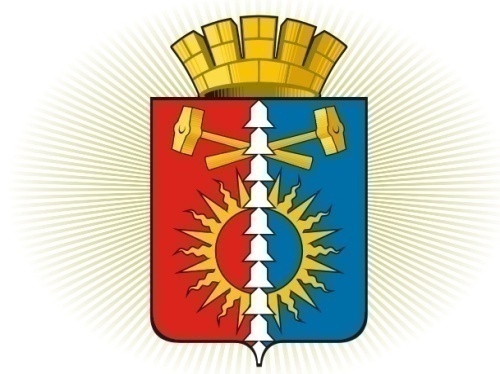 ДУМА ГОРОДСКОГО ОКРУГА ВЕРХНИЙ ТАГИЛШЕСТОЙ СОЗЫВ	Р Е Ш Е Н И Е	  тридцать второе заседание16.05.2019г. № 32/3город Верхний ТагилОб отчете Главы  городского округа Верхний Тагил за 2018 год      Заслушав  и обсудив отчет Главы городского округа Верхний Тагил о результатах своей деятельности, деятельности Администрации городского округа Верхний Тагил, в том числе о решении вопросов, поставленных Думой городского округа Верхний Тагил за 2018 год, в соответствии  с  Федеральным законом от 06.10.2003г. №131-ФЗ «Об общих принципах организации местного самоуправления в Российской Федерации», руководствуясь статьями 27, 36 Устава городского округа Верхний Тагил, Дума  городского округа Верхний Тагил Р Е Ш И Л А:     1. Отчет Главы городского округа Верхний Тагил  В.Г.Кириченко о результатах своей деятельности, деятельности Администрации городского округа  Верхний Тагил за 2018 год, в том числе о решении вопросов, поставленных Думы городского округа Верхний Тагил принять к сведению (Приложение №1).     2. Признать деятельность Главы городского округа Верхний Тагил Кириченко В.Г., деятельность Администрации городского округа  Верхний Тагил за 2018 год удовлетворительной.     3. Опубликовать настоящее Решение в газете «Местные ведомости» и разместить на  официальном  сайте  городского  округа  Верхний  Тагил www.go-vtagil.ru, и официальном сайте Думы городского округа Верхний Тагил www.duma-vtagil.ru.Приложение  №1к  Решению Думы городского округа Верхний  Тагил  от  «16» мая 2019г. №  32/3Отчет Главы городского округа Верхний Тагил  о результатах своей деятельности, деятельности Администрации городского округа  Верхний Тагил за 2018 годДеятельность Главы городского округа Верхний Тагил и администрации городского округа Верхний Тагил осуществляется в соответствии с Федеральным Законом от 06.10.2003 №131-ФЗ «Об общих принципах организации местного самоуправления в Российской Федерации», с Уставом городского округа Верхний Тагил.Во исполнение ст. 35-36 Устава городского округа Верхний Тагил, подготовлен отчет Главы городского округа Верхний Тагил за 2018 год.В докладе Главы использованы статистические данные, аналитические отчеты муниципальных учреждений городского округа Верхний: МКУ «Управление культуры, спорта и молодежной политики городского округа Верхний Тагил», МКУ «Управление образования городского округа Верхний Тагил» и отделов администрации городского округа Верхний Тагил.1. Составление и рассмотрение проекта бюджета городского округа, утверждение и исполнение бюджета городского округа, осуществление контроля за его исполнением, составление и утверждение отчета об исполнении бюджета городского округаЗа  2018  год  в  бюджет  городского округа  поступило  435 092  тыс. рублей, в  том числе налоговые и неналоговые доходы поступили в сумме   88 979 тыс. рублей,  безвозмездные поступления из областного бюджета в размере  347 977 тыс. рублей и прочие безвозмездные поступления  -) 1 864 тыс. рублей.           Бюджетные назначения  по доходам  за  2018 года выполнены на 90,2%.Удельный вес налоговых и неналоговых доходов в общей структуре доходов составил 20,5%, по безвозмездным поступления 79,5%. По  сравнению с соответствующим периодом 2017 года поступления увеличились в целом на 55 297  тыс. рублей, в том числе по налоговым и неналоговым платежам  уменьшились  на 35 387 тыс. рублей или на 28,5%, по безвозмездным поступлениям увеличились на 90 684 тыс. рублей или на 35,5%  (приложение 2).  Наибольший рост   поступлений в местный бюджет   за 2018 год  к  аналогичному периоду  2017 года   достигнут  по  государственной пошлине прирост – 1 160 тыс. рублей; по доходам от продажи материальных и нематериальных активов прирост – 918 тыс. рублей;  по акцизам прирост – 313 тыс. рублей; по налогу на имущество физических лиц прирост –258 тыс. рублей  (приложение 3).  Основным источником доходов местного бюджета в 2018 году является налог на доходы физических лиц, удельный вес в общем объеме собственных доходов местного бюджета составил – 61,1%Бюджетные назначения    по налогу на доходы физических лиц   за    2018 год выполнены  на 68,7%,  что в абсолютной  сумме 54 392 тыс. рулей (за счет снижения количества плательщиков). Норматив зачисления в местный  бюджет   в  2018 году  изменился  и  составил  - 36%,   из  них   20%   в  виде  дотации   из  фонда  финансовой  поддержки   городских  округов.  По сравнению с аналогичным  периодом  2017 года  сумма  поступлений  уменьшились   на  22 357  тыс. руб.   или   на   29,1%.   Причины снижения поступления налога – уменьшение норматива отчислений в местный бюджет и уменьшение количества рабочих мест.                  Произошло снижение поступлений по плательщикам:      - ООО «Фирма ИНТРЭК» Обособленное подразделение в городе Верхний Тагил на 16 106 тыс. рублей;     - Верхнетагильский филиал ООО «ИНТЕР РАО - ИНЖИНИРИНГ» на 7 050 тыс. рублей - сокращение количества работников, получивших доход за 1 квартал 2018 года по сравнению с 1 кварталом 2017 года на 74 человека;     - Производственная площадка Кировградская на 5 376 тыс. рублей (погашение задолженности за 2016 год в 1 квартале 2017 года 1 414 тыс. рублей и уплата по акту проверки 4 711 тыс. рублей в 2017 году);    - Филиал Верхнетагильская ГРЭС на 6 280 тыс. рублей;    - ООО «Сименс Технологии Газовых Турбин» на 878 тыс. рублей.          Снятие с учета плательщиков: ОП ООО «Спектрэнергомонтаж» 205 тыс. рублей (дата снятия 23.01.2018); ОП ООО «Уральская металло-промышленная компания» - дробильно- сортировочный комплекс 860 тыс. рублей (15.03.2018); Управление «Верхнетагильская ГРЭС» 2 709 тыс. рублей (16.03.2018); ОП «АО «ЭЛЕКТРОЮЖМОНТАЖ» 351 тыс. рублей (08.02.2018).         Основная доля поступлений по НДФЛ приходится на:- филиал «Верхнетагильская ГРЭС» -  36,1%;  - ГБУЗ СО «Городская больница Верхний Тагил» - 4,7%; - Верхнетагильский филиал ООО «ИНТЕР РАО – ИНЖИНИРИНГ» -0,7%;- Верхнетагильское ремонтное управление Западно- Сибирского филиала ООО «Кварц Групп» - 4,3%;- Команда № 2 Уральского регионального филиала – 1,8%;- ОП ООО «Куратье» - 4,7;- Производственная площадка «Кировградская» 2,8%;-ООО «ВТЗ Огнеупорных материалов» 3,3%;- доля НДФЛ от работников бюджетной сферы всех -  25,9%.         Факторы роста поступлений НДФЛ:Поступление по результатам контрольной деятельности на 2 577 тыс. рублей, из них:  - Производственная площадка «Кировградская»1 761 тыс. рублей – погашение задолженности по решению ВНП 12-09/27 от 08.06.2017; - МУП «Благоустройство» 159 тыс. рублей - уплата штрафа по решению КНП от 13.03.2018 № 1103 и от 02.08.2018г. № 3721; 33 тыс. рублей - уплата штрафа по решению КНП от 08.10.2018 № 4941;- ООО «ВТЗ Огнеупорных материалов» 22 тыс. рублей – уплата штрафа по решению КНП от 11.12.2017 № 4810; 56 тыс. рублей – уплата штрафа по решению от 13.03.2018 № 1096; 109 тыс. рублей – уплата штрафа по решению КНП от 11.09.2018 № 4366; 97 тыс. рублей – уплата штрафа по решению КНП от 07.08.2018 № 3757. Уплата пени за несвоевременное перечисление налога 49 тыс. рублей.- «ИНТРЭК-механизация» обособленное подразделение в городе Верхний Тагил 26 тыс. рублей – уплата штрафа по решению КНП от 20.12.2017 № 5037; 10 тыс. рублей уплата штрафа по решению КНП от 23.03.2018 № 1472;-ООО «УЖК» 22 тыс. рублей - уплата штрафа по решению КНП от 20.03.2018 № 1312; 23 тыс. рублей – уплата штрафа по решению КНП от 23.09.2018 № 961.Поступления от вновь поставленных на учет плательщиков:- ООО «Нерудные материалы» 592 тыс. рублей (21.11.2017 г.);- Участок в г. Верхний Тагил филиала ООО «РесурсТранс» в г. Екатеринбург 1 575 тыс. рублей (29.12.2017 г.).      Исполнение бюджетных назначений по акцизам  на 01.01.2019 г.  составило 101,2%, что в абсолютной сумме составляет 4 459 тыс. рублей. По сравнению с прошлым периодом сумма увеличилась на 313 тыс. рублей, за счет увеличения ставок по акцизам на нефтепродукты.Поступления по налогу, взимаемому в связи с применением упрощенной системы налогообложения за 2018 год составили   1 393 тыс. рублей, это 100,5% от суммы годового плана, высокое исполнение объясняется увеличением количества налогоплательщиков. По сравнению с аналогичным периодом сумма увеличилась на 172,0 тыс. рублей, за счет увеличения количества налогоплательщиков.По единому налогу на вмененный доход для определенных видов деятельности - поступления за   2018 года составили 3 265 тыс. рублей, это  87,7%  от суммы  годового плана, низкое исполнение связано с уменьшением количества налогоплательщиков.        По сравнению с   соответствующим   периодом 2017 года   поступления по единому налогу  на  вмененный  доход   уменьшились   на  1 300,0 тыс. руб. или на 28,5 %, причины:- переход на упрощенную систему налогообложения с 01.01.2018 ИП  Мацокина О.Н. на 148 тыс. рублей;- вступление в силу с 01.01.2018 Федерального закона от 27.11.2017 № 349-ФЗ, согласно которому налогоплательщики - ИП, вправе уменьшить сумму ЕНВД на сумму расходов по приобретению контрольно-кассовой техники.      По результатам контрольной работы поступило 23 тыс. рублей.     По налогу, взимаемому в связи с применением патентной системы налогообложения, бюджетные назначения выполнены на 121,6% (в абсолютной сумме 358 тыс. рублей), причиной высокого процента исполнения является увеличение количества налогоплательщиков. По сравнению с прошлым периодом сумма уменьшилась на 9 тыс. рублей. Причина – вступление в силу с 01.01.2018 Федерального закона от 27.11.2017 № 349-ФЗ, согласно которому налогоплательщики - ИП, вправе уменьшить сумму патента на сумму расходов по приобретению контрольно-кассовой техники.                По налогу на имущество физических лиц   бюджетные назначения выполнены на 98,2%, что в абсолютной сумме составляет 2 601 тыс. рублей. По сравнению с соответствующим периодом 2017 года поступления увеличились на 258,0 тыс. рублей, за счет более ранней, чем в 2017 году рассылки налоговых уведомлений и роста коэффициента дефлятора, применяемого для индексации инвентаризационной стоимости объектов налогообложения (2016 год-1,329; 2017 год – 1,425).  	 По земельному налогу   фактическое поступление составило 4 325 тыс. руб.  или 97,7% к   запланированным   назначениям на 2018 год.  По сравнению с аналогичным периодом прошлого года сумма поступлений  уменьшилась  на  2 363 тыс. рублей или на 35,3%. Снижение произошло:         - по физическим лицам снижение на 140 тыс. рублей;           - по юридическим лицам снижение на 2 227 тыс. рублей, ООО «РСЦ» на 463тыс. рублей (за счет изменения кадастровой стоимости), ООО «Полиформ» на 852 тыс. рублей (за счет изменения кадастровой стоимости), филиал Верхнетагильская ГРЭС на 607 тыс. рублей, филиал государственного казенного учреждения Свердловской области «Уралмонацит» п. Левиха на 371 тыс. рублей.Процент исполнения    по госпошлине за 2018 год по отношению к годовым назначениям    составляет 120,4%, что    в абсолютной сумме составило                      2 593тыс. рублей (за счет увеличения обращений граждан по исполнительным листам). По отношению к соответствующему периоду   2017 года сумма   поступлений увеличилась на 1 160 тыс. рублей, за счет увеличения обращений граждан по исполнительным листам.Доходы от использования имущества, находящегося в государственной и муниципальной собственности, за  2018 год поступили в бюджет в размере                      11 774 тыс. рублей, что составило 44,5% к плановым назначениям (причина низкого исполнения: изменение формулы расчета в досудебном порядке основного плательщика аренды АО «Интер РАО Электрогенерация»,  оспариванием кадастровой стоимости земельных участков (АО «Интер РАО Электрогенерация») и уменьшением начислений  по арендной плате за земли). По сравнению с аналогичным периодом 2017 года сумма поступлений уменьшилась на  11 424 тыс. рублей, в связи с  оспариванием кадастровой стоимости земельных участков (АО «Интер РАО Электрогенерация») и уменьшением начислений  по арендной плате за земли.Плата за негативное воздействие на окружающую среду, за 2018 год   в местный бюджет составила 1 151 тыс. рублей, процент исполнения к плановым   назначениям   составил 99,3%.  По отношению к аналогичному периоду прошлого года сумма поступлений уменьшилась на 51 тыс. рублей.Исполнение   за   2018 год по доходам от платных услуг населению в  абсолютной сумме составило 928 тыс. рублей  или  98,3%  к годовому  плану.    По отношению к аналогичному периоду прошлого года сумма поступлений  уменьшилась  на 429 тыс. рублей, причина уменьшения:– увеличение дней нетрудоспособности по больничным листам у педагогических работников (на данный код поступают доходы от питания сотрудников в муниципальных учреждениях).Процент исполнения по  доходам от продажи материальных активов   к  годовым    назначениям ГО составляет 71,1% ,   в  абсолютной   сумме  поступления   составили   1 689  тыс. рублей (низкое исполнение за счёт признания одного из аукционов несостоявшимся, в связи с одним участником, имущество не продано).   По сравнению с аналогичным периодом   2017 года произошло увеличение поступлений на 918 тыс. рублей.  Продажа земли носит заявительный характер, поступило больше заявлений. Сумма штрафов, санкций и возмещений ущерба, поступивших в  бюджет   за 2018г. составили 51 тыс. рублей. Исполнение к плану ГО 32,9% (уменьшение количества наложенных и взысканных денежных взысканий (штрафов) за несоблюдение муниципальных правовых актов, зачисляемые в бюджеты городских округов). По сравнению с аналогичным периодом прошлого года сумма уменьшилась на 357 тыс. рублей, в связи с уменьшением количества наложенных и уплаченных штрафов.  В 2017 году сумма  поступлений денежных взысканий (штрафов)  больше,  за счет увеличения количества выявленных нарушений, согласно проведенным проверкам за нарушение законодательства РФ о контрактной системе в сфере закупок товаров, работ, услуг для нужд городских округов. По прочим неналоговым доходам и невыясненным поступлениям, по сравнению с аналогичным периодом прошлого года сумма увеличилась на 81 тыс. рублей, за счет невыясненных поступлений в 1 полугодии 2017 года, которые поступили в конце рабочего 2016 года и были уточнены в марте 2017 года.          Поступление средств из вышестоящих бюджетов за 2018 год составили                          347 977 тыс. рублей или 98,6 % плановых назначений в т.ч.- дотация 11 939 тыс. рублей;- субсидии на обеспечение питанием  обучающихся в общеобразовательных  организациях 7 263 тыс. рублей;- субсидии на выравнивание бюджетной обеспеченности  91 906 тыс. рублей;- субсидии на организацию отдыха детей в каникулярное время 3 272 тыс. рублей;- субсидии на повышение оплаты труда в муниципальных учреждениях культуры 1 258 тыс. рублей;- субсидии на информатизацию музеев 26 тыс. рублей;- субсидии на  обеспечение подготовки молодых граждан к военной службе 25 тыс. рублей;- субсидии  на предоставление региональных социальные  выплат молодым семьям на улучшение жилищных условий 51 тыс. рублей;- субсидии на   предоставление социальных выплат молодым семьям на приобретение (строительство)  331 тыс. рублей;- субвенции на оплату ЖКУ отдельным категориям граждан 12 523 тыс. рублей;- субвенции на первичный воинский учет 449 тыс. рублей;- субвенции на предоставление гражданам субсидий на оплату жилого помещения и коммунальных услуг 8 203 тыс. рублей;- субвенции на выполнение передаваемых полномочий субъектов РФ 22 206 тыс. рублей;- субвенции на образование – 130 701 тыс. рублей, из них:- субвенции на фин. обеспечение государственных  гарантий реализации прав на получение общедоступного и бесплатного дошкольного,  начального общего, основного общего образования  67 411 тыс. рублей;- субвенции  на фин. обеспечение государственных  гарантий реализации прав на получение общедоступного  бесплатного дошкольного образования 63 290 тыс. рублей;- субвенции на организацию проведения мероприятий  по отлову и содержанию безнадзорных собак 296 тыс. рублей;- субвенции на создание административных комиссий 106 тыс. рублей;- субвенции на компенсацию отдельным категориям граждан на капитальный  ремонт 47 тыс. рублей; - субвенции на составление списков кандидатов в присяжные заседатели 13 тыс. рублей;- иные межбюджетные трансферты на оплату труда не ниже МРОТ 5 449 тыс. рублей;- иные межбюджетные трансферты из Резервного фонда Правительства Свердловской области  51 913 тыс. рублейПрочие безвозмездные поступления  -) 1 864  тыс. рублей, в том числе:- возврат остатков субсидий субвенций и иных межбюджетных трансфертов, имеющих целевое назначение, прошлых лет из бюджетов городских округов -) 27 211 тыс. рублей.- возвращено из областного бюджета в объеме потребности в расходовании                    25 347 тыс. рублей на продолжение строительства детского сада; молодым семьям на приобретение (строительства) жилья РАСХОДЫРасходы местного бюджета за 2018 год произведены в сумме 407 020 тыс. рублей, исполнение составило 79 % плановых назначений.  По сравнению с 2017 годом (443 121 тыс. руб.) объем расходов снизился на   36 101 тыс. рублей или на 8,1%.На финансирование социально значимых отраслей (образование, культура, социальная политика и физкультура и спорт) направлено   356 069 тыс. рублей или 87,5% от общего объема произведенных расходов, что на 17 419 тыс. рублей  меньше аналогичного периода прошлого года (373 488 т.р.) На содержание Аппарата управления раздел 0102 и 0104 (Администрация  и Глава ГО) в 2018 году было направлено 15 952 тыс. рублей, исполнение годовых назначений составило 94,2%. По сравнению с 2017 годом  ( 14 557тыс. руб.) расходы увеличились на 1 395 тыс. рублей или на 9,6% , причина увеличения расходов – увеличение заработной платы с 01.10.2018г., а также замещение вакантных ставок.Расходы на Представительный орган местного самоуправления  раздел 0103 составили 732 тыс. рублей, или 100% к запланированному объему расходов (в 2017 году - 611 т.р.) Расходы на содержание Контрольного органа составили 801 тыс. рублей или 100% к запланированному (в 2017 году -  830 т. р.) раздел 0106.Расходы на содержание Финансового отдела администрации раздел 0106  составили    5 537 тыс. рублей  или 96,2% к годовому плану (в 2017 году – 5 557 тыс.руб.).  «Другие общегосударственные вопросы» профинансированы в сумме 4 148 тыс. рублей или 80,6 % к годовому плану, (в 2017 году расходы составляли  4 214 тыс. руб.), по данному разделу отражены расходы на обеспечение деятельности КРЦ (водители, содержание автомобилей), коммунальные услуги за помещения, находящиеся в казне, публикации в СМИ, содержание архива и т.д. «Мобилизационная и вневойсковая подготовка» раздел 0203: кассовые расходы по первичному воинскому учету составили 437 тыс. рублей  или 96,5% плана, в 2016 году – 545 тыс. рублей.По подразделу 0309 «Предупреждение и ликвидация последствий ГО и ЧС» расходы составили 4 467 тыс. рублей   или 90,6% плана (2017 год – 4 741тыс. руб.). По данному разделу отражены расходы на обеспечение деятельности ЕДДС, а также мероприятия по ГО и ЧС, проводимые в соответствии с муниципальной программой «Развитие гражданской обороны и защиты населения городского округа Верхний Тагил на 2017-2020 годы».По подразделу 0310 «Обеспечение противопожарной безопасности» расходы составили 251 тыс. рублей или 83,4%  к плану  (2017 год – 190 т.р.) Все мероприятия проводятся в рамках муниципальной программы.«Другие вопросы в области национальной безопасности» раздел 0314  профинансированы в сумме 422 тыс. рублей  или на 94,6%.  В 2017 году – 396 т.р. «Сельское хозяйство и рыболовство» раздел 0405 расходы  за 2018 год составили 296 тыс. рублей (отлов безнадзорных животных), или 100% плановых назначений. В 2017 году расходы по данному разделу составили 263 тыс. рублей (приложение 11). Дорожное хозяйство раздел 0409 расходы за 2018 год составили 5 099 тыс. рублей или 75,6 % к плановым назначениям, из них: Расходы по разделу 0410 «Связь и информатика»  за 2018 год составили 806 тыс. рублей или 80,6 % к уточненному плану. По этому разделу отражены расходы администрации, в том числе: заправка картриджей, услуги Интернет, обслуживание программ «Консультант плюс», ПО Касперский, обслуживание сайта, изготовление ЭЦП, оплата оборудования для автоматизации рабочих мест. В 2017 году расходы составили 719 тыс. рублей.«Другие вопросы в области национальной экономики» раздел 0412 профинансированы в сумме 1 007 тыс. рублей или 42,2% к плану. По отношению к 2017 году (66 тыс. рублей) расходы увеличились на 941 тыс. рублей за счет погашения кредиторской задолженности за 2017 год Раздел 0500 «Жилищно-коммунальное хозяйство» профинансирован на 85,0% к плану, что в сумме составило 10 431 тыс. руб. (2017 год – 13 062 тыс. руб.) Раздел 0603 «Природоохранные мероприятия» профинансированы на 90,2%, что в сумме составляет  331 тыс. рублей  (2017 год – 379 тыс. руб.)  По разделу 0700 «Образование» кассовые расходы составили 268 780 тыс. рублей или 74,0%  плановых назначений на год, в том числе: По сравнению с 2017 годом (287 561 тыс. руб.) расходы по образованию снизились   на 6,8%. Снижение расходов    в 2018 году произошло за счет уменьшения расходов на строительство детского сада на 270 мест (37 691 тыс. рублей 2017 год ), а также в связи с низким уровнем финансирования. На содержание детских садов направлено 108 875 тыс. рублей, в том числе на строительство детского сада 1 054 тыс. рублей, удельный вес от общего объема  расходов на образование составляет 40,5%По разделу 0800 «Культура» кассовые расходы составили  35 641 тыс. руб. или  95,4% от годового плана, в том числе:По сравнению с 2017 годом (37 607 т. р.) расходы   культуре снизились   на 5,5% или на 1 966 тыс. рублей за счет уменьшения средств на проведение ремонтов (МАУК ГДК).На содержание  учреждений культуры в 2018 году направлено:По разделу 1000 «Социальная политика» кассовые расходы составили               47 002 тыс. рублей или 93,2% от плана, по сравнению с 2017 годом (43 573 т.р.) расходы увеличены на 3 429 тыс. рублей или на 7,9%.Исполнение по разделу 1100 «Физическая культура и спорт» составило    4 646 тыс. руб. или  92,4% к годовому плану. По сравнению с 2017 годом (4 747 тыс. рублей) расходы снизились на 2,2%.  На спортивно-массовые мероприятия в рамках муниципальных программ направлено 519 тыс. рублей, на содержание спортивно-оздоровительного комплекса – 4 127 тыс. рублей.Расходы на обслуживание государственного и муниципального долга составили 11,0 тыс. руб. или 69,7% годовых назначений (в 2017 году – 11,0 тыс. руб.). Структура расходов местного бюджета по КОСГУ выглядит следующим образом:Муниципальный финансовый контроль.Функции муниципального финансового контроля осуществляют Контрольный орган - Счетная палата городского округа, финансовый орган администрации городского округа, главные распорядители бюджетных средств, главные администраторы доходов местного бюджета, главные администраторы источников финансирования дефицита местного бюджета.В течение 2018 года Финансовым отделом администрации было проведено 3 плановых проверки и 1 внеплановая проверка в финансово-бюджетной сфере на предмет соблюдения бюджетного законодательства, и 9 плановых проверок соблюдения законодательства в сфере закупок.  В ходе проверок финансово-бюджетной сферы по фактически произведенным расходам нецелевое расходование бюджетных средств не установлено, установлено неправомерное расходование бюджетных средств на общую сумму 66,3 тыс. рублей, неэффективное расходование бюджетных средств на общую сумму 0,7 тыс.  рублей. Недостач товарно-материальных ценностей не выявлено. Хищений денежных средств и материальных ценностей не установлено. По результатам внутреннего муниципального финансового контроля в адрес проверенных учреждений направлены 3 представления об устранении допущенных финансовых нарушений. Проверяемыми учреждениями составлен план мероприятий по устранению нарушений с указанием сроков и ответственных лиц.В ходе проверок соблюдения законодательства РФ в сфере закупок выявлено 18 нарушений. По итогам проверок выдано 5 предписаний об устранении нарушений законодательства о контрактной системе.2. Владение, пользование и распоряжение имуществом, находящимся в муниципальной собственности городского округаОсновными целями в сфере управления муниципальной собственностью в 2018 году были:1) обеспечение экономической основы для осуществления полномочий городского округа по предметам его ведения.2) обеспечение доходов местного бюджета от использования и отчуждения муниципального имущества и земельных участков.3)  обеспечение земельными участками льготные категории граждан.4)  постановка на учет бесхозяйного недвижимого имущества, регистрация права муниципальной собственности на такое имущество.Уменьшение доходов от использования и отчуждения имущества обусловлено низкой покупательной активностью населения и малым уровнем спроса, уменьшение в результате оспаривания кадастровой стоимости земельных участков. В целом наблюдается уменьшение арендной платы, получаемой по договорам аренды казенного имущества, и обусловлено это разовым выбытием объектов из состава казенного имущества значительного (льготный выкуп арендуемого имущества (по 159-ФЗ), часть из которых приносила доход по договорам аренды.Арендная плата, за земельные участки, находящиеся в государственной собственности право на которые не разграничено, уменьшилась и составила 10395,1 тыс. рублей. Уменьшение доходов связано с оспариванием кадастровой стоимости арендуемых земельных участков АО «Интер РАО – Управление электрогенерацией», МПБОН Химчистка, ИП Полторацкая, ИП Паньшин В.А., ООО «Свинцовая компания». Доходы местного бюджета от приватизации муниципального имущества в 2018 году составили 1227,26 тыс. руб. из них: за земельный участок 362 тыс.руб, недвижимое имущество 865,25 тыс.руб.Уменьшение доходов от приватизации имущества обусловлено низкой покупательной активностью населения.           Наблюдается снижение доходов от продажи земельных участков, находящихся в собственности, и связано это с уменьшением количества земельных участков, на которых расположены объекты недвижимости, находящиеся в собственности граждан и юридических лиц, которые изъявили добровольное желание приобрести данные земельные участки в собственность. 3. Организация электро-, тепло-, газо- и водоснабжения населения, водоотведения, снабжения населения топливомПостановление Администрации городского округа Верхний Тагил от 10.09.2018 №620 «О начале отопительного сезона 2018/2019 года на территории городского округа Верхний Тагил». Городской округ вошел в отопительный сезон с 17 сентября 2018 года. Отопительный сезон проходил в штатном режиме. Чрезвычайных ситуаций за время прохождения отопительного сезона 2018/2019 г. на объектах жилищно-коммунального хозяйства городского округа Верхний Тагил не было.09 апреля 2019 года проведены публичные слушания по актуализации «Схемы теплоснабжения города Верхний Тагил на 2015-2030 годы».В результате публичных слушаний актуализирована схема теплоснабжения Постановлением администрации городского округа Верхний Тагил № 255 от 22.04.2019 г. «О внесении изменений в «Схему теплоснабжения города Верхний Тагил на 2015-2030 годы», утвержденную постановлением администрации городского округа Верхний Тагил от 13.08.2016 г. (в редакции от 19.08.2016 г)»Согласно муниципальной программы «Развитие ЖКХ и повышение энергетической эффективности в городском округе Верхний Тагил на 2017 – .г.» за счет средств местного бюджета в 2018 году выполнены следующие мероприятия: -установка приборов учета ХВС, ГВС в учреждениях бюджетной сферы на сумму 6,0 тыс. руб.-метрологическая поверка средств изменения в здании Администрации на сумму 20,0 тыс. руб.-осуществление строительного контроля по строительству газопровода среднего давления от точки врезки на углу улиц Чапаева-Свободы до мкр. Северный на сумму 77,8 тыс. руб.4. Дорожная деятельность в отношении автомобильных дорог местного значения в границах городского округа и обеспечение безопасности дорожного движения на них, включая создание и обеспечение функционирования парковок (парковочных мест), осуществление муниципального контроля за сохранностью автомобильных дорог местного значения в границах городского округаВ 2018 году за счет местного бюджета выполнены следующие мероприятия:- выполнен ямочный ремонт автомобильных дорог местного значения на территории города Верхний Тагил и пос. Половинный (600 м2).- установлено 115 дорожных знаков и 35 дополнительных табличек к знакам "8.2.1 Зона действия" на сумму 500,0 тыс. рублей- нанесена горизонтальная дорожная разметка на сумму 496,0 тыс. рублей.В 2018 году заключен муниципальный контракт с МУП «Благоустройство» на сумму 2337 тыс. руб. «На выполнение работ по нормативному содержанию автомобильных дорог местного значения в течение года».Выполнено устройство водоотводного лотка возле остановочного комплекса по улице Ленина на сумму 300 тыс. рублей. В 2018 году произведено грейдирование грунтовых дорог V категории на общую сумму 1128,0 тыс. рублей.Проведено обустройство пешеходных переходов вблизи образовательных учреждений: установлены ограждения на 2 пешеходных переходах в городе Верхний Тагил на сумму 561,1 тыс. руб. Разработана и утверждена программа Комплексного развития транспортной инфраструктуры городского округа Верхний Тагил (68,95 тыс. рублей). Разработана и утверждена Комплексная схема организации дорожного движения на автомобильных дорогах общего пользования местного значения.5. Организация мероприятий по охране окружающей среды в границах городского округаВ 2018 на средства местного бюджета в рамках муниципальной программы «Обеспечение рационального и безопасного природопользования в городском округе Верхний Тагил на 2017-2019 годы», утвержденной постановлением Администрации городского округа Верхний Тагил от 22.11.2016г. № 929 (в ред. от 17.01.2018г. № 27) проведены следующие работы:           1. Реализация Генеральной схемы санитарной очистки территории: - проведены работы по ликвидации мест несанкционированного размещения отходов на общую сумму 211,682 тыс. рублей. В результате проведенных работ вывезены твердые бытовые отходы от частного сектора, ликвидировано 15 мест несанкционированного размещения отходов, ликвидированы помойницы в п. Белоречка. В соответствии с постановлением администрации городского округа Верхний Тагил от 28.03.2018 г. № 223 в период с 09.04.2018 г. по 09.05.2018 г.    проведен месячник по уборке территории городского округа Верхний Тагил. В месячнике приняло участие 40 организаций и учреждений городского округа, собрано и вывезено на полигон  460 м3 мусора и отходов.В целях обеспечения ртутной безопасности осуществляется сбор отработанных ртутьсодержащих ламп и приборов от бюджетных организаций и населения с последующей передачей их на демеркуризацию. В 2018 году на средства местного бюджета собрано и передано на демеркуризацию:- 992 отработанных ртутьсодержащих ламп;Отработанные энергосберегающие лампы можно сдать в МУП «Благоустройство», либо в Администрацию городского округа. Выбрасывать лампы нельзя, т.к. попавшая в окружающую среду ртуть не выводится, а накапливается. Может воздействовать на центральную нервную систему человека.2. Экологическое образование, воспитание:Подростки высаживают цветы, саженцы деревьев, очищают от мусора зоны санитарной охраны родников и колодцев, делают санитарную вырезку в городском сквере, возле обелиска Героям Гражданской войны, чистят прибрежную полосу р. Тагил, ухаживают за могилами Героям Гражданской войны на кладбище, доставляют родниковую воду пожилым людям. Высажены цветы на мемориале славы в п. Половинном, на Стелле при въезде в поселок, изготовлены и распространены листовки природоохранной тематики. Выпущено и распространено в рамках экологических лагерей 65 листовок на природоохранную тему. Проведены городские конкурсы: «Родники», «Марш парков», «Чистый дом», «Чистые цветы». Призовой фонд – 23,16 тыс. рублей. Организована поездка учащихся МБОУ СОШ № 4 для участия в окружном и областном этапе акции «Марш парков».Проведены Акции «Чистый берег», субботник по очистке территории кладбища.4. Другие мероприятия.В целях предупреждения распространения клещей и грызунов, являющихся переносчиками клещей, в мае 2018 года проведены работы по дератизации и акарицидной обработке территории городского округа Верхний Тагил (район коллективных садов № 4, 5 6, 7 со стороны леса, территория кладбища). Сумма 59,9971 тыс. рублей.В местных средствах массовой информации в 2018 году вышло 5 публикаций на природоохранную тему.В бюджете городского округа Верхний Тагил на 2018 год на мероприятия по охране окружающей среды были предусмотрены средства в размере 808,36 тыс. рублей. Обеспечение населения водой стандартного качества- проведены лабораторные исследования проб воды источников нецентрализованного водоснабжения на сумму 25,2 тыс. рублей (десять источников);- лабораторные исследования проб воды в скважине и разводящей сети п. Белоречка на сумму 41,98 тыс. рублей;- проведены работы по обустройству и ремонту источников нецентрализованного водоснабжения на сумму 165,0 тыс. рублей:- на ул. Урицкого «Демидовский»;- на ул. Чапаева, 36 «Аннушкин».Обустроен:- колодец «На горе» по ул. Пионерская, 13 Верхний Тагил.Для совместной работы  детей  привлечены общественные организации и социальные партнеры.          По итогам работы подготовлены творческие отчеты для участия в окружном и областном конкурсе «Родники». По результатам конкурса Администрация городского округа Верхний Тагил заняла   II место среди городских округов Свердловской области с численностью населения до 20 тыс. человек. 6. Организация сбора, вывоза, утилизации и переработки бытовых и промышленных отходовСбор и ликвидация несанкционированно размещенных отходов на территории города Верхний Тагил:Проведены работы по засыпке помойниц на территории  п. Белоречкаул. Октябрьская, в районе домов № 3,5;ул. Ленина, в районе домов №5,6;ул. М.Горького, в районе дома № 14;ул. Калинина, в районе домов №4,5.     Итого собрано и вывезено 228,50 м3 твердых коммунальных отходов.          В 2018 году, в рамках проведенных городских конкурсов на территории городского округа Верхний Тагил было высажено 2 025 саженцев цветов (петунья, бархатцы, агератум, сальвия, цинерария). Саженцы высажены на клумбах напротив здания почты, по ул. Ленина, на клумбах Мемориала, возле Дома культуры, у Администрации ГО,                ул. Строительная (район детского сада № 9), в поселке Половинный -  мемориал, стелла при въезде, кафе на «Садовой», город Верхний Тагил – Гостиница, колодец «Вогул», памятник участникам ВОВ около  школы № 12. Произведены работы по обрезке старовозрастных тополей на сумму 198,0 тыс. рублей, в количестве 70 штук.  7. Организация благоустройства территории городского округа (включая освещение улиц, озеленение территории)В 2018 году выполнены следующие мероприятия:- уборка территорий кладбищ на сумму 268,0 тыс. рублей- ремонт мемориала и памятников на сумму 159,0 тыс. рублей.- уборка и содержание мест общего пользования 513,0 тыс. рублей- вывоз мусора от месячника по уборке территории после праздников на сумму 108,558 тыс. рублей.- обрезка старовозрастных деревьев на сумму 198,0 тыс. рублей- обустройство снежного городка в поселках 100 тыс. рублей, - приобретение и посадка цветочной рассады 60 тыс. рублейВ соответствии с муниципальной программой «Обеспечение рационального и безопасного природопользования в городском округе Верхний Тагил на 2017- 2019 годы» на 2019 год запланированы следующие мероприятия:1. Уборка мест общего пользования в течение года 530,0 тыс. рублей.2. Ремонт мемориала и памятников на сумму 170,0 тыс.рублей.3. Уборка территорий кладбищ (мест захоронения) на сумму 156,0 тыс. рублей.4. Уборка мест общего пользования на сумму 165,0 тыс.рублей5. Приобретение и посадка цветочной рассады 60,0 тыс. рублей6. Спил и обрезка старовозрастных деревьев 414,0 тыс. рублейОбеспечение организации охраны общественного порядка на территории городского округаНа уровне Администрации городского округа постоянно осуществляет свою деятельность межведомственная комиссия по профилактике правонарушений на территории городского округа Верхний Тагил. Состав комиссии и Положение о межведомственной комиссии по профилактике правонарушений на территории городского округа Верхний Тагил утверждены постановлением главы городского округа Верхний Тагил от 12.05.2016 № 45 (ред. от 18.05.2018 № 25, 25.01.2019 № 05).В течение 2018 года проведено 4 заседания межведомственной комиссии, на которых рассматривались вопросы охраны общественного порядка и состояние правопорядка на территории городского округа Верхний Тагил.Муниципальная программа «Обеспечение общественной безопасности на территории городского округа Верхний Тагил на 2017-2020 годы» утверждена Постановлением администрации городского округа Верхний Тагил от 01.11.2016 №842 (с изменениями). В данную программу входит подпрограмма «Профилактика правонарушений на территории городского округа Верхний Тагил». Финансирование подпрограммы по годам:2017 год –106,0 тыс. рублей,2018год – 106,0 тыс. рублей,2019 год – 105,820 тыс. рублей, 2020 год – 105.820  тыс.рублей.Во исполнение Федерального закона от 2 апреля 2014 года№ 44-ФЗ «Об участии граждан в охране общественного порядка» к охране общественного порядка в городском округе Верхний Тагил привлечены казаки. И между администрацией и Некоммерческой организацией хуторское казачье общество «Хутор Невьянский» было заключено Соглашение на 2018 год, составлен план массовых мероприятий, согласован начальником полиции, атаманом НОХКО «Хутор Невьянский» и утвержден Главой ГО Верхний Тагил.В целях возмещения затрат, связанных с обеспечением деятельности по охране общественного порядка на территории городского округа Верхний Тагил, НОХКО «Хутор Невьянский» в 2018 году предоставлена субсидия в размере 99,360  тыс.рублей. Постановлением администрации городского округа Верхний Тагил от 10.12.2019 № 840 утвержден Попечительский Совет общественно-государственного движения «Попечительство о народной трезвости в городском округе Верхний Тагил».9. Обеспечение первичных мер пожарной безопасности в границах населенных пунктов городского округа	Расходы в 2018 году составили 251 тыс. рублей или   83,4% к плану  Расходы по разделу 0310«Обеспечение противопожарной безопасности»тыс.руб.10. Участие в предупреждении и ликвидации последствий чрезвычайных ситуацийПостановлением администрации городского округа Верхний Тагил от 09.12.2016 г. № 1004 утверждена муниципальная программа «Развитие гражданской обороны и защиты населения городского округа Верхний Тагил на 2017-2020 годы». В рамках данной программы разработана подпрограммы «Развитие системы гражданской обороны, защиты населения от чрезвычайных ситуаций природного и техногенного характера на территории городского округа Верхний Тагил» и «Обеспечение пожарной безопасности на территории городского округа Верхний Тагил».На территории городского округа Верхний Тагил находятся 3 потенциально-опасных объекта. В технологических процессах 2 организации используют химические опасные вещества, общее количество составляет 28 тонн, в том числе аммиак. На территории города Верхний Тагил расположены два гидротехнических сооружения: Вогульское водохранилище и Верхнетагильское водохранилище. Целью утвержденной подпрограммы «Развитие системы гражданской обороны, защиты населения от чрезвычайных ситуаций природного и техногенного характера на территории городского округа Верхний Тагил» является создание необходимых условий для обеспечения защиты населения и территории городского округа Верхний Тагил от чрезвычайных ситуаций природного и техногенного характера и безопасности граждан. Всего в 2018 году по Программе запланировано 5105,8 тыс. рублей, фактически израсходовано 4604,4 тыс. рублей, исполнение 90,18%.В 2018 году выполнение мероприятий по гражданской обороне и предупреждению чрезвычайных ситуаций были направлены на:  1 Повышение эффективности системы управления гражданской обороны и предупреждения ЧС;2. Совершенствование системы оповещения населения городского округа. 3. Повышение эффективности системы обучения населения в области гражданской обороны и предупреждение чрезвычайных ситуаций;4. Отработка мероприятий по повышению уровня защиты населения и территории городского округа Верхний Тагил от опасностей, при возникновении военных действий, чрезвычайных ситуаций природного и техногенного характера. Целью утвержденной подпрограммы «Обеспечение пожарной безопасности на территории городского округа Верхний Тагил» защита населения и территорий городского округа Верхний Тагил от чрезвычайных ситуаций вызванных пожарами.В 2018 году усилия на мероприятия по пожарной безопасности были направлены по следующим направлениям:1. Повышение эффективности системы обучения населения в области пожарной безопасности;2. Повышение уровня защиты населения и территории городского округа Верхний Тагил от опасностей, при возникновении чрезвычайных ситуаций природного характера;3. Поддержание в готовности технических средств пожаротушения, наружного водоснабжения городского округа и приобретение противопожарного оборудования для подразделений НАСФ (в том числе для добровольных пожарных дружин);4. Оборудование минерализованных полос.         В соответствии с постановлением Главы городского округа Верхний Тагил от 23.05.2016 г. № 50 «О создании комиссии по предупреждению и ликвидации чрезвычайных ситуаций и обеспечению пожарной безопасности» (ред. 22.01.2019 № 04) назначены 2 заместителя начальника ГО, 10 начальников служб - начальников штабов служб ГО городского округа, комиссия по повышению устойчивости функционирования хозяйственного комплекса городского округа - 18 человек.На территории городского округа Верхний Тагил установлены 4 электросирены С-28 и 1 уличный пункт оповещения С-40, из них: 3 в г. Верхний Тагил, п. Белоречка - 1, п. Половинный - 1. На техническое обслуживание электросирен затрачено в 2018 году 40 тыс. рублей.С 1 августа 2012 года на территории городского округа Верхний Тагил функционирует Единая дежурная диспетчерская служба, которая взаимодействует со всеми дежурными службами постоянной готовности. В данную систему будут включены все потенциально-опасные объекты и службы жизнеобеспечения городского округа, МВД, городская больница, служба «ГАЗЭКС», ОФПС МЧС, коммунальные хозяйства. На содержание Единой дежурной диспетчерской службы 2018 году было израсходовано 4 501,0 тыс.рублей.В целях совершенствования системы оповещения населения и во исполнение постановления Правительства Свердловской области, утвержден план развития системы оповещения в ГО Верхний Тагил, дополнительно планируется разместить уличный пункт оповещения в п. Белоречка с речевым оповещением за счет средств областного бюджета. Соответствующее письмо направлено в Министерство общественной безопасности. Проводится плановая работа по сопряжению диспетчерских служб постоянной готовности с ЕДДС ГО Верхний Тагил через систему АПК «Грифон». Проведение работ по подключению муниципальных систем оповещения через АПК «Грифон» будет проведена при выделении необходимых денежных средств. В городском округе в рамках развития аппаратно-программного комплекса «Безопасный город» необходимо формирование единого информационного пространства для защиты граждан, критически важных объектов и потенциально опасных объектов инфраструктуры от преступных посягательств и чрезвычайных ситуаций. Для реализации данного направления прорабатываются вопросы финансирования наиболее важных направлений АПК "Безопасный город".11. Организация и осуществление мероприятий по мобилизационной подготовке муниципальных предприятий и учреждений, находящихся на территории городского округаВ соответствии с требованиями федерального законодательства Российской Федерации Администрацией городского округа Верхний Тагил организована работа по мобилизационной подготовке, в том числе по бронированию граждан, прибывающих в запасе. Осуществляется взаимодействие с Управлением мобилизационной подготовки Губернатора Свердловской области и Правительства Свердловской области, военным комиссариатом (городов Невьянска, Кировграда и Невьянского района Свердловской области), учреждениями и организациями городского округа Верхний Тагил в соответствии с нормативно-правовыми актами и указаниями Губернатора Свердловской области и Правительства Свердловской области. 12. Участие в профилактике терроризма и экстремизма, а также в минимизации и (или) ликвидации последствий проявлений терроризма и экстремизма в границах городского округаРасходы в 2018 году профинансированы в сумме 352,0 тыс. рублей или на 99,4%. (2016 год – 235,5 тыс. рублей), а именно:-  мероприятия, направленные на создание условий для деятельности добровольных формирований населения по охране общественного порядка- 80,0 тыс. рублей;- мероприятия, направленные на оборудование мест с массовым пребыванием людей средствами видеонаблюдения- 272,0 тыс. рублей.13. Обеспечение проживающих в городском округе и нуждающихся в жилых помещениях малоимущих граждан жилыми помещениями, организация строительства и содержания муниципального жилищного фонда, создание условий для жилищного строительства, осуществление муниципального жилищного контроля, а также иных полномочий органов местного самоуправленияОсновными направлениями в 2018 году являлись:Реализация следующих программ: -  Муниципальная программа «Жилище» городского округа Верхний Тагил на 2017-2020 годы, в рамках программы осуществляется субсидирование приобретение жилья молодым семья из местного бюджета.       На учете состоит 8 молодых семей, в 2018 году оказана социальная поддержка 1 молодой семье в размере 414,8 тыс. руб., в том числе 110,5 тыс. руб. за счет средств местного бюджета.- «Предоставление региональной поддержки молодым семьям на улучшение жилищных условий на территории городского округа Верхний Тагил»На учете состоит 1 молодая семья, оказана поддержка 1 молодой семье в размере 128,9 тыс. руб., в том числе 77,8 тыс. руб. за счет средств местного бюджета.Основными целями муниципальной программы являются:Оптимизация состава муниципальной собственности и увеличение поступлений в бюджет от управления и распоряжения муниципальным имуществом и земельными ресурсами.Основные задачи, поставленные в программе - Автоматизация процессов учета муниципального имущества и земельных участков; - Своевременное обеспечение информацией арендаторов муниципального имущества и земельных участков;- Осуществление обязанностей собственника по содержанию имущества;- Оптимизация количественного и качественного состава муниципального имущества;Программа включает 1 подпрограмму с одноименным названиемОбъем финансирования муниципальной программы, в том числе подпрограммыОбъем финансирования уточняется ежегодно при формировании бюджета городского округа Верхний Тагил на очередной финансовый год и плановый период, а также при внесении изменений в бюджет городского округа. Предоставление в собственность бесплатно земельных участков для граждан осуществляется из областных и муниципальных земель, включая земельные участки, государственная собственность на которые не разграничена.По состоянию на 01.01.2019 на территории городского округа Верхний Тагил количество включенных в очередь заявителей на предоставление земельных участков составляет 108 граждан, из них: 9 – ветеранов боевых действий, 2 – инвалида, 45 – многодетных семей, 37 – молодых семей, 13 – одиноких родителей, 2 – уволенный с военной службы.  Всего с 2009 года предоставлено 264 земельных участков для льготников, из них в 2016 году предоставлено 89 земельных участков, в 2017 году предоставлено 22 земельных участка, в 2018 году предоставлено 17 земельных участков.Согласование переустройства и перепланировки жилых помещений, перевод помещений из жилых в нежилыеВ 2018 году1. Согласовано перепланировок жилых помещений - 6;2. Переведено нежилых помещений в жилые- 0.В 2018 году межведомственной комиссией по признанию помещения жилым помещением, жилого помещения непригодным для постоянного проживания обследовано 5 жилых помещений. Сформирован реестр аварийных многоквартирных домов. Сведения об аварийном жилищном фонде, признанным таковым до 01.01.2017 г., размещены в автоматизированной информационной системе «Реформа ЖКХ».14. Утверждение генеральных планов городского округа, правил землепользования и застройки, утверждение подготовленной на основе генеральных планов городского округа документации по планировке территории, выдача разрешений на строительство, осуществление муниципального земельного контроля в границах городского округаГенеральный план городского округа Верхний Тагил утвержден решением Думы городского округа Верхний Тагил от 29.12.2012 г. № 13/3 (ред. от 25.11.2013, от 27.02.2014)Разработана и утверждена утверждены решением Думы городского округа Верхний Тагил от 15.06.2017 г. № 9/4 (ред. 15.11.2018 года) новая редакция  Правил землепользования и застройки городского округа Верхний Тагил. 11.01.2018 г. проведены публичные слушания «О внесении изменений в Правила землепользования и застройки городского округа Верхний Тагил».Проведены 2 процедуры публичных слушаний по утверждению проектов планировки и проектов межевания:1. изменение территориальной зоны Ж 1, расположенной по адресу: Свердловская обл., г. Верхний Тагил, п. Белоречка, ул. Пролетарская, № 6 кадастровый номер 66:37:0401001:45, на территориальную зону Ж 2,2. изменение территориальной зоны Р, расположенной по адресу: Свердловская обл., г. Верхний Тагил, ул. Пролетарская, № 11 кадастровый номер 66:37:0203001:43, на территориальную зону Ж 1.15.03.2018 г. проведены публичные слушания «О внесении изменений в Правила землепользования и застройки городского округа Верхний Тагил».Проведены 4 процедуры публичных слушаний по утверждению проектов планировки и проектов межевания:1. Изменение в графическую часть Правил;2. Изменение территориальной зоны  Ж-1 на территориальную зону Ж-2 в отношении земельных участков  под многоквартирными домами;      03.09.2018 г. проведены публичные слушания «О внесении изменений в Правила землепользования и застройки городского округа Верхний Тагил».Проведены 1 процедура публичных слушаний по утверждению проектов планировки и проектов межевания:1. изменение границ территориальных зон по следующим адресам:Свердловская область, г. Верхний Тагил, ул. Пионерская, д. № 12Свердловская область, г. Верхний Тагил, ул. Ново-Уральская. д. 18- Свердловская область, г. Верхний Тагил, СНТ «Коллективный сад № 5», участок № 163;- Свердловская область, г. Верхний Тагил, ул. Горького,  № 16;- Свердловская область, г. Верхний Тагил, ул. Архангельская,  № 5А;- Свердловская область, г. Верхний Тагил, п. Белоречка, ул. Октябрьская,  № 40.Проведены публичные слушания и выданы 11 разрешений на   отклонении от предельного параметра разрешенного строительства объекта капитального строительства.Выдача разрешений на строительство, разрешений на ввод объектовв эксплуатациюЗа 2018 год на территории городского округа Верхний Тагил введено  жилых домов за счет индивидуального жилищного строительства общей площадью 2320 кв. метров., и торговый центр общей площадью 729,5 кв.м.Выдано 32 разрешения на строительство, из них:- на строительство индивидуальных жилых домов - 29;- юридические лица – 3,Выдано уведомлений о планируемом строительстве:- на строительство индивидуальных жилых домов – 15;Введено в эксплуатацию 35 объектов капитального строительства.Присвоено адресов и выдано справок о почтовом адресе объекта недвижимости - 33 шт.Обновлены административные регламенты оказания муниципальных услуг и муниципальных функций в реестре государственных услуг (РГУ).Муниципальный земельный контроль.Проведено всего 10 плановых проверок земельного законодательства, и 3 внеплановых проверок.  Выдано 4 предписания об устранении нарушений, выявленных в ходе проверки. 15. Организация ритуальных услуг и содержание мест захороненияАдминистрацией городского округа в 2018 году проведен запрос котировок по выполнению работ по содержанию кладбищ на территории городского округа Верхний Тагил (в том числе п. Половинный, п. Белоречка), по итогам торгов заключен муниципальный контракт с МУП «Управляющая компания» на сумму 190 тыс. рублей. Работы выполнены.16. Создание условий для организации досуга и обеспечения жителей городского округа услугами организаций культурыХарактеристика сети учреждений культуры, искусства и образования в сфере культуры на территории муниципального образования (по состоянию на 01.01.2019):1. Перечень учреждений (указать наименование в соответствии с учредительными документами):Наименование юридического лица:Муниципальное автономное учреждение культуры Верхнетагильская городская библиотека им. Ф.Ф. Павленкова (ул. Жуковского, 16)наименование сетевой единицы:- Муниципальное автономное учреждение культуры Верхнетагильская городская библиотека им. Ф.Ф. Павленкова (ул. Садовая,9)наименование сетевой единицы:- Муниципальное автономное учреждение культуры Верхнетагильская городская библиотека им. Ф.Ф. Павленкова (ул. Ленина, 1)Наименование юридического лица:Муниципальное автономное учреждение культуры «Верхнетагильский городской историко-краеведческий музей» (ул. Ленина, 30)наименование сетевой единицы:-Муниципальное автономное учреждение культуры «Верхнетагильский городской историко-краеведческий музей» (ул. Чапаева, 3)Наименование юридического лица:Муниципальное автономное учреждение дополнительного образования «Детская школа искусств»Наименование юридического лица:Муниципальное автономное учреждение культуры «Городской Дворец культуры»Наименование юридического лица:Муниципальное бюджетное учреждение культуры «Половинновский сельский культурно-спортивный комплекс» (п. Половинный, ул. Центральная, 3)наименование сетевой единицы:-Муниципальное бюджетное учреждение культуры «Половинновский сельский культурно-спортивный комплекс» ( п. Белоречка, ул. М.Горького, 4)	В городском округе Верхний Тагил 2 учреждения культурно-досугового типа: МАУК «Городской Дворец культуры» и  учреждение в селе - МБУК «Половинновский сельский культурно-спортивный комплекс».В 2018 году продолжались работы в МАУК «Городской Дворец культуры»: отремонтирован фойе здания, замене паркет на 1 и 2 этажах, были заменены кресла в концертном зале.Прошли масштабные мероприятия к 300-летию со дня образования Верхнего Тагила, которые состоялись 16 июня 2018 года.В учреждении 9 творческих коллективов: хореографические, цирковой, театральный, вокальный, кружок волонтеров.  Два коллектива имеют звание «образцовый». В коллективах занимается 417 человек  в возрасте от 3 до 70 лет.В конце 2017 года Дворец культуры получил субсидию от Фонда кино на оборудование кинозала, в течение 2018 года готовили кинозал к открытию, которое состоялось 30 августа 2018 года. До конца 2018 года кинозал активно работает, пользуется большим спросом у населения. Состоялось 1015 киносеансов, посетителей киносеансов 5948 человек.	Сельское учреждение: МБУК «Половинновский сельский культурно-спортивный комплекс». В учреждении представлены 3 направления деятельности: культурно-досуговое, библиотечное и спортивное. С целью организации досуга детей и подростков в МБУК «Половинновский СКСК»,  созданы и работают  4  кружка, в них занимаются 84 человека. Руководители коллективов имеют профильное образование, постоянно повышают уровень квалификации, посещают различные семинары, курсы повышения квалификации. Активно участвуют в гастрольной деятельности и в выездных мероприятиях.Динамика основных показателей культурно - досуговой сферы за последние 3 года:	Музейную деятельность на территории городского округа осуществляет 1 краеведческий музей. С 1 января 2016 году имеет статус автономного учреждения культуры, штат насчитывает 5 специалистов (директор, хранитель фондов, 1,5 ставки экскурсовод, художник-оформитель, смотритель музея).В музее ведется работа по следующим направлениям:Научно-фондовая работа (Комплектование основного и научно-вспомогательного фондов);Научно-исследовательская работа (сбор, исследование и обработка материалов по истории нашего края);Участие в научно-практических конференциях, семинарах, встреча с краеведами, родоведами;Экспозиционно-выставочная работа (Создание стационарных, передвижных и выездных  выставок);Экскурсионная деятельность (Обзорные экскурсии, индивидуальные и групповые);Массовые мероприятия.В музее активно продолжают работать клубы: Родовед, Краевед.В 2017 году музею было передано здание так называемой «красной школы», прежде в нем располагалась Павленковская библиотека. Приказом Управления государственной охраны объектов культурного наследия Свердловской области от 22.09.2017 № 329 здание получило статус объекта культурного наследия «Здание земской школы» 1905-1911 гг., расположенного по адресу: город Верхний Тагил, ул. Чапаева, д.3 и находящегося в муниципальной собственности. Здание находится в аварийном состоянии с 2014 года, когда фонды Павленковской библиотеки были вывезены из-за угрозы разрушения здания. Теперь предстоит большая работа по проведению противоаварийных работ, затем по ремонту здания. В 2018 году проведены работы противоаварийные работы в здании.Серьезными проблемами в музейной сфере, по-прежнему, являются: - недостаток бюджетного финансирования и собственных средств, не позволяющий модернизировать постоянные экспозиции, осуществлять крупные выставочные проекты, осуществлять фондово-закупочную деятельность, реставрацию музейных предметов, проводить ремонты помещений;- недостаточно развитая материально-техническая база, дефицит имеющихся экспозиционных площадей и фондохранилищ, отсутствие в имеющихся фондохранилищах климат-контроля, недостаток современного экспозиционно-выставочного и фондового оборудования;- неудовлетворительное состояние зданий и помещений, в которых расположен  муниципальный музей, потребность в ремонте и реставрации зданий ( на 2018 год из средств местного бюджета выделены средства на ремонт фасада и цоколя здания музея);- отсутствие в музее информационных систем учета, составления и ведения электронных каталогов; 	- небольшие штаты музея, не предусматривающие наличие технических специалистов, способных сопровождать сайт, реставраторов, специалистов, владеющих проектным методом и умением вести научно-исследовательскую работу.Динамика основных показателей деятельности музеев за последние 3 года:	Сфера дополнительного образования детей на территории городского округа Верхний Тагил представлена Муниципальным автономным учреждением дополнительного образования «Детская школа искусств».	Школа реализует 2 вида дополнительных образовательных программ в области музыкального и изобразительного искусства.  Эти программы реализуются как в рамках муниципального задания, так и на платной основе с возмещением затрат за счет физических лиц, в т.ч.:- дополнительные общеразвивающие программы для детей в возрасте от 3 до 17 лет включительно; -   дополнительные общеобразовательные предпрофессиональные программы для детей в возрасте от 6,6 до 17 лет включительно.Контингент обучающихся по состоянию на 01.01.2018 года составил  463 чел., в т.ч.:- дополнительные общеразвивающие программы 307 чел., в т.ч. в рамках МЗ              -  203 чел. (учащиеся 3-7 классов: муз. = 79, ИЗО = 124) на платной основе  - 104 чел. (ГРЭР – 60, основы ИЗО – 27, , отд. предметы – 17); - дополнительные общеобразовательные предпрофессиональные программы – 156 чел., в т.ч.:в рамках МЗ           – 140 чел. (учащиеся 1-4 классов:  муз.=51, ИЗО = 89)на платной основе –  16 чел. (учащиеся 1 класса «Живопись).	Состав преподавателей – 22 человека, 21 имеют 1 квалификационную категорию. 1 преподаватель – молодой специалист (фортепиано), работает в ДШИ 2 года.Согласно Плана работы ДШИ проводится активная методическая деятельность: - созданы методические объединения преподавателей (4 объединения), на которых обсуждаются профессиональные проблемы, проводятся педагогические чтения по различным вопросам, связанным с обучением творчески одаренных детей (16 методических сообщений)- проводятся открытые уроки в целях обобщения педагогического  опыта  (4 урока)- все преподаватели активно участвую в семинарах, проводимых  Министерством культуры СО и территориальными методическими объединениями  (9 семинаров и мастер-классов)- организовано обучение на курсах повышения квалификации (11 преподавателей)- организовано обучение на курсах профессиональной переподготовки по направлению «музыкально-теоретические дисциплины» в целях получения права ведения предметов согласно ФГТ (1 преподаватель).= 98% обучающихся по предпрофессиональным программам в полном объеме освоили учебную программу (итоги аттестации за год  на «4-5»)= 84% обучающихся по общеразвивающим программам освоили учебную программу (итоги аттестации за год  на «4-5»)= 28% учащихся выпускного класса сдали выпускные экзамены на «отлично» (7 из 25 обучающихся). Выпускные экзамены показали хорошую подготовку выпускников, программы, уровень исполнения соответствует требованиям, предъявляемым к обучающимся выпускного класса. 	Финансирование деятельности ДШИ осуществляется за счет средств местного бюджета согласно муниципального задания и за счет привлеченных средств от предоставления платных образовательных услуг и средств пожертвований физических лиц.  	В апреле 2018 года на основании Постановления администрации ГО Верхний Тагил в оперативное управление ДШИ было передано все здание, расположенное по адресу г.Верхний Тагил ул.Ленина дом 63, до этого в оперативном управлении ДШИ находилось 2 этажа (1,3 этаж).  После приема здания была проведена ревизия чердачных помещений и складских помещений на 1 этаже здания. В результате осмотра был составлен перечень мероприятий по приведению помещений в соответствие минимальным санитарным нормам, в т.ч.:-  очистка чердачных помещений от мусора, оставшегося  после ремонта 2011 года- остекление чердачных окон- остекление и забивка окон складского помещения 1 этажа- восстановление системы отопления складских помещений 1 этажа.В результате проделанной работы был восстановлен нормальный температурный режим в классах №№ 10,11, соседствующих со складским помещением (до этого в классах температура в зимний период  была ниже нормативной). Выше перечисленные работы были проведены за счет привлеченных средств. За счет средств местного бюджета была проведена огнезащитная обработка чердачных помещений сроком на 10 лет. В настоящее время выполнены все имеющиеся предписания надзорных органов (СЭС), ДШИ без замечаний была принята к началу учебного года.  Проведена СОУТ, замечаний по обеспечению безопасных условий труда не выявлено. Одной из важных составляющих работы является организация работы по привлечению денежных средств от предоставления платных образовательных услуг, т.к. проведение ремонтов, приобретение профильного оборудования проводится исключительно за счет привлеченных средств. 17. Организация библиотечного обслуживания населения, комплектование и обеспечение сохранности библиотечных фондов библиотек городского округаМуниципальные библиотеки города Верхний Тагил являются основой библиотечной сети города и представляют собой важную часть информационного и культурного ресурса.Централизованной библиотечной системы нет, библиотечную деятельность в 2018 году осуществляли:  1 библиотека, имеющая статус юридического лица, 2 сельские библиотеки в структуре КДУ - МБУК «Половинновский СКСК» : - Муниципальное автономное учреждение культуры  Верхнетагильская городская библиотека им. Ф.Ф.Павленкова;- Муниципальное бюджетное учреждение культуры «Половинновский сельский культурно-спортивный комплекс» сельская библиотека в поселке Половинный;- Муниципальное бюджетное учреждение культуры «Половинновский сельский культурно-спортивный комплекс» сельская библиотека в поселке Белоречка.Основные цели библиотечного обслуживания населения: - качественное удовлетворение потребностей читателей в информационном обслуживании;  - формирование единого библиотечного фонда города;- осуществление компьютеризация и внедрение автоматизированных библиотечных систем. Вместе с тем, библиотечная сеть городского округа обладает рядом преимуществ: обеспечивает бесплатный, свободный доступ к библиотечным фондам и справочно-поисковому аппарату; ориентируется в обслуживании на все социальные группы; предлагает разнообразный спектр услуг; гарантирует высокий уровень проводимых культурно-досуговых мероприятий; укомплектована квалифицированными кадрами. Динамика основных показателей деятельности библиотек за последние 3 года:18. Обеспечение условий для развития на территории городского округа физической культуры и массового спорта, организация проведения официальных физкультурно-оздоровительных и спортивных мероприятий городского округаНа территории городского округа Верхний Тагил имеется 50 спортивных сооружений, в том числе 42 сооружения находятся в муниципальной собственности. Общая площадь 24 плоскостных спортивных сооружений составляет 30,794 тыс. кв. м. Количество спортивных залов составляет 23 единиц, из них 21 муниципальных объектов. Общая площадь существующих спортивных залов составляет 3,793 тыс. кв. м. На территории городского округа Верхний Тагил действует ряд спортивных учреждений: МАУС «Спортивно-оздоровительный комплекс»,  МАУ ДО «Центр детско-юношеский» и МБУК «Половинновский сельский культурно-спортивный комплекс».1. В городском округе проводится большая работа по развитию массового детско-юношеского спорта. В этом направлении работают спортивные секции на базе МАУ ДО «Детско-юношеский центр». На базе учреждения осуществляют работу 13 кружков и секций, в том числе 9 спортивных секций (69% от общего количества кружков и секций). Всего в учреждении обучаются 458 человек, в том числе 327 человек – воспитанники спортивных секций.Воспитанники спортивных секций являются участниками, победителями и призерами городских, окружных, областных, региональных и всероссийских  соревнований по видам спорта.Для детей и подростков, воспитанников МАУ ДО ДЮЦ, организованно и проведено 53  физкультурно-массовых мероприятий в городском округе Верхний Тагил. Организованно 39 выездов воспитанников МАУ ДО ДЮЦ в составе команды городского округа Верхний Тагил для участия в окружных, областных, региональных и всероссийских  соревнований по видам спорта. МАУ ДО ДЮЦ оказывает организационную помощь Федерации самбо Свердловской области в проведении Областного турнира по самбо, памяти Героя России Игоря Хоменко, так же помощь Горнозаводскому управленческому округу в организации проведения Первенства Горнозаводского управленческого округа по шахматам и самбо среди юношей и девушек. Педагоги дополнительного образования МАУ ДО ДЮЦ имеют судейские категории и участвуют в судействе городских, окружных и областных соревнований. 41 обучающихся имеют юношеский разряд(29 по борьбе Самбо и 12 по Шахматам).В Детско-юношеском центре так же развиваются платные услуги для населения старше 18 лет, предоставляется спортивный зал «Атлетической гимнастики» (посетило за 2018 год 35 человек). 2. Муниципальное автономное учреждение спорта «Спортивно-оздоровительный комплекс», создано в декабре 2012 года, в составе комплекса спортивные сооружения: футбольное поле, беговая дорожка, трибуны, крытый многофункциональный манеж (зима - хоккейный корт), лето- площадка Workout, площадка «Уличные тренажеры», площадка для пляжного волейбола, площадка для игры в городки, спортивный павильон (3 спортивных зала, тир, 2 раздевалки), малый спортивный павильон (спортивный зал, 3 раздевалки, 3 кабинета администрации).	На спортивных сооружения МАУС СОК осуществляются платные услуги по напралениям: аренда и посещение спортивных объектов, посещение зала для настольного тенниса, посещение тренажерного зала, прокат коньков. На базе учреждения осуществляют работу 10 спортивных секций:Городской стадион является местом проведения всех городских мероприятий, носящих физкультурно-оздоровительный и спортивно-массовый характер, в том числе Всероссийский день бега «Кросс Наций», Всероссийская массовая лыжная гонка «Лыжня России», Всероссийский День снега, Всероссийский день ходьбы, спортивные мероприятия фестиваля  «Всероссийский физкультурно-спортивный  комплекс «Готов к труду и обороне» (ГТО)» и многие другие. Реконструкция городского стадиона повысит его привлекательность, будет способствовать формированию имиджа городского стадиона как спортивного центра города и в целом муниципального образования. 	В результате реконструкции городского стадиона появится возможность увеличения таких основных целевых показателей, как увеличение количества населения городского округа, занимающегося физической культурой и спортом, увеличение количества населения, участвующего в различных спортивных и физкультурно-массовых мероприятиях и  увеличение количества физкультурно-массовых   и спортивных мероприятий.	В последнее время в городском округе Верхний Тагил по основным показателям развития физической культуры и спорта наблюдается положительная динамика.  	В результате реконструкции стадиона повысится  его социальная эффективность, эффективность использования спортивных объектов  стадиона будут удовлетворять потребностям населения городского округа  в физкультурно-оздоровительных, спортивных и спортивно-зрелищных услугах. Качественное предоставление услуг в области физической культуры и спорта будет способствовать формированию здорового образа жизни населения, улучшению или восстановлению здоровья, способствовать поднятию жизненного тонуса населения, отвлечению от жизненных трудностей и конфликтов, преодолению стрессовых ситуаций, всестороннему развитию детей и подростков, профилактике правонарушений среди детей и молодежи.       В 2018 году МАУС “СОК” организовали и провели 125 физкультурно-спортивных мероприятий для жителей городского округа Верхний Тагил, в том числе массовых областных, всероссийских – «Оранжевый мяч», «Футбольная страна», «Кросс Наций», «Лыжня  России», «День Снега».МАУС «СОК» оказали организационную помощь Федерации самбо Свердловской области (предоставление спортивного павильона для проведения Областного турнира по самбо среди юношей 2005-2006 г.р., памяти Героя России Игоря Хоменко). В 2018 году на спортивных сооружениях  МАУС СОК организованна подготовка работников администрации и депутатов городского округа Верхний Тагил к участию в XXII  Спартакиаде сотрудников администраций муниципальных образований Свердловской области. Верхнетагильские сотрудники администрации и депутаты участвовали в 7 соревнованиях из 7 возможных (патрульная гонка, настольный теннис, дартс, шахматы, футбол, волейбол, плавание). В 2018 году городской округ Верхний Тагил занял третье место среди городов районного уровня Свердловской области и первое место среди городов районного уровня Горнозаводского управленческого округа.МАУС «Спортивно-оздоровительный комплекс» совместно с МКУ «Управление культуры, спорта и молодежной политики городского округа Верхний Тагил» организует  и проводит  спортивно-массовые мероприятия для инвалидов из средств местного бюджета. В секции «Адаптивная физическая культура» занимается 54 человека по видам спорта: дартс, бадминтон, настольный теннис.  В 2018 году было проведено 7 спортивно-массовых мероприятий для инвалидов, в том числе традиционная Спартакиада городского округа Верхний Тагил среди инвалидов, в которой приняло участие 22 человека. 	В 2015 году МАУС СОК назначен центром тестирования городского округа Верхний Тагил. На спортивных сооружениях МБУС СОК в 2018 году проведено 23  мероприятия в городе Верхний Тагил и 5 мероприятий в поселке Половинный по приему государственных нормативов  всероссийкого физкультурно-спортивного комплекса «Готов к труду и обороне» (ГТО): Фестиваль (зимний и летний) ГТО среди жителей городского округа Верхний Тагил V-XI ступеней, Фестиваль среди школьников городского округа Верхний Тагил I-V ступеней, Сдача государственных нормативов с 1 по 11 ступень жителей городского округа Верхний Тагил. В секциях «Стрельба» и «Атлетическая гимнастика» не только воспитанники но и все жители ГО Верхний Тагил могу пройти подготовку для сдачи нормативов комплекса ГТО (стрельба, подтягивание, жим гири, пресс, отжимание). В 2018 году МАУС «Спортивно-оздоровительный комплекс» приобрел гимнастические маты для сдачи нормативов «Готов к труду и обороне» (ГТО), приобретен баннер с символикой ГТО.        В 2018 году МАУС «СОК» получил денежные средства из резервного фонда правительства Свердловской области на приобретение  спортивных тренажеров. Это стало возможным благодаря поддержке депутата законодательного собрания Свердловской области Ершова Михаила Павловича.
29 декабря 2018 года  прошла презентация спортивного оборудования. Также в тренажерном зале МАУС «СОК» проведен косметический ремонт.      
В 2018 году МАУС «СОК» приобрел спортивный инвентарь: канат для лазания, разметочные конусы, коньки, сетки для футбольных ворот и для баскетбола, стритбола, тентовая палатка,  а также наградную продукцию для участников военно-спортивных игр.На денежные средства от благотворительности (ВТГРЭС) приобретена экипировка для вратаря (коньки, клюшка, шлем, трусы, нагрудник, щитки, защита горла,   блин+ ловушка, баул, подколенники).          МАУС «СОК» организовал и провел спортивный блок «Верхний Тагил-спортивный город» к 300-летию   Дня города Верхний Тагил. Подготовили команду ГО Верхний Тагил к участию в комбинированной эстафете, посвященной Дню города, которая заняла  почетное 1-е место.        Для занятий зимними видами спорта в 2018 году подготовлены  спортивные объекты: лыжные трассы  протяженностью   500 м  на городском стадионе
и 1,2,3,5 км в лесу за коллективным садом № 4.
       Для массового катания на коньках подготовлены: открытый каток 
 (30*45)+ беговая дорожка = 400 кв. метров  и  крытый корт (56*26= 1456м2).
Крытый хоккейный корт внесен во Всероссийский Реестр объектов спорта.      Провели  подготовку к оздоровительной компании (лагерь с дневным пребыванием детей): ремонт вентиляции, замеры освещенности и микроклимата.        Изготовлены и установлены информационные вывески со шрифтом Брайля на два здания.3. Спортивно-массовое обслуживание сельских жителей осуществляется на территории поселка Половинный Муниципальным бюджетным учреждением культуры «Половинновский сельский культурно-спортивный комплекс».  Учреждение обслуживает следующие спортивные объекты: спортивный зал, футбольное поле с дорожкой, лыжная трасса в лесополосе.  В зимнее время года МБУК «Половинновский СКСК»  заключает договор на пользование хоккейным кортом расположенным на территории МАОУ СОШ №10. Хоккейный корт используется для организации массового катания на коньках, проведение соревнований согласно Календарному плану, проведению уроков физкультуры,  для занятий детской секции по хоккею.  Для жителей поселка за 2018 год проведено 53 соревнования, в том числе «Лыжня России», «Кросс Наций». За 2018 год спортивный зал для занятий физической культурой и спортом посетили 252 человека.В спортивном зале ведется организованная работа с населением. Специалисты по физической культуре проводят секции «Общая физическая подготовка», «Адаптивная физическая культура», «Волейбол», «Настольный теннис». Три последние секции возглавляет заведующая по спортивно-массовой работе МБУК «Половинновский СКСК» Глинских Юлия Алексеевна.Секцию мини – футбол посещают юноши (20 человек) поселка Половинный.  Специалист - спортсмен, Зимин Алексей Геннадьевич.ФИЗИЧЕСКАЯ КУЛЬТУРА И СПОРТ СРЕДИ ИНВАЛИДОВ. РАБОТА С ОБЩЕСТВЕННЫМИ ОРГОАНИЗАЦИЯМИ.		МКУ УКСМ тесно работает с Верхнетагильским отделением Всероссийского общества инвалидов, Инвалиды отделения являются активными участниками городских, межгородских и областных соревнований.       	На спортивных сооружениях МАУС СОК (руководитель секции-Логинова Наталья Валентиновна, специалист с высшим физкультурным образованием), МБУК Половинновский СКСК, в помещении Верхнетагильского отделения Всероссийского общества инвалидов организованны три секции «Адаптивная физическая культура» по видам спорта: дартс, настольный теннис, бадминтон, спортивная рыбалка.	Спортивные секции «Адаптивной физической культуры» посещает 41 инвалид городского округа Верхний Тагил, из них в поселке Половинный 12 человек. Для инвалидов и людей с ограниченными возможностями здоровья  на спортивных сооружениях городского округа Верхний Тагил созданы условия для реабилитации и тренировок.В 2018 году проведено 14 физкультурно-спортивных соревнований для инвалидов и маломобильных групп населения городского округа Верхний Тагил. Спортсмены-инвалиды участвуют в соревнованиях главных мероприятий городского округа Верхний Тагил: «Лыжня России», легкоатлетическая эстафета «Салют, победа!», посвященные Дню города, Дню физкультурника, Дню поселка Половинный.	В 2018 году началась работа совместно с комплексным центром социального обслуживания населения «Изумруд». Привлечение детей инвалидов и детей с ОВЗ к занятиям физической культурой и участия их в физкультурно-массовых мероприятиях городского округа Верхний Тагил.  Ведется работа с Верхнетагильской общественной организацией «Совет ветеранов», личное участие председателя Попкова Ильи Климентьевича пропагандирует участие ветеранов и пенсионеров городского округа Верхний Тагил. Совет ветеранов являются традиционными участниками спортивно-массовых мероприятий таких как «Лыжня России», «Кросс Наций», «Спартакиада пенсионеров».Общественная организация Любительский футбольный клуб «Гранит».  Футболисты являются активными участниками городских массовых соревнований.Верхнетагильская общественная организация ветеранов боевых действий «Имени Героя России Игоря Хоменко» в своих решениях задач опирается не только на патриотическое воспитание граждан, но и на поддержку детско-юношеского спорта, ветераны оказывают материальную и физическую помощь в проведении Первенства городского округа Верхний Тагил и Турнира Свердловской области по самбо среди юношей и девушек, памяти Героя России Игоря Хоменко.Общество ветеранов пограничных войск «Граница» принимают активное участие в организации и проведении детско-юношеских соревнований по футболу и по стрельбе из пневматической винтовки. Ежегодно на митинге, посвященном Дню пограничных войск, пограничники отмечают юных самбистов, принявших участие в Областных турнирах, посвященных Дню пограничных войск.ПРОБЛЕМЫ И НЕРЕШЕННЫЕ ВОПРОСЫ В РАЗЛИЧНЫХ НАПРАВЛЕНИЯХ  ДЕЯТЕЛЬНОСТИПроблемы:Основной проблемой на территории городского округа Верхний Тагил остается отсутствие современных спортивных сооружений. Имея профессиональный кадровый потенциал, Верхнетагильские команды в различных видах спорта не могут участвовать в соревнованиях областного масштаба на равных позициях с командами, имеющими удовлетворительные спортивные базы.Таким образом, очевиден ряд проблем, отрицательно влияющих на развитие физической культуры и спорта на территории городского округа Верхний Тагил:1. Слабая материально-техническая база спортивных учреждений;2. Отсутствие своего транспорта для участия команд городского округа Верхний Тагил в спортивно-массовых мероприятиях межмуниципальных, областных уровней.19. Организация предоставления общедоступного и бесплатного дошкольного, начального общего, основного общего, среднего общего образования по основным общеобразовательным программам в муниципальных образовательных организациях, организация предоставления дополнительного образования детей в муниципальных образовательных организациях, создание условий для осуществления присмотра и ухода за детьми, содержания детей в муниципальных образовательных организациях, а также организация отдыха детей в каникулярное времяСумма расходов в 2018 году в сфере образования составляет 248 370,7 тыс. рублей, что на 16 551,0 тыс. рублей или 7,1% больше расходов 2017 года. Расходы 2018 года по сравнению с 2016 увеличились на 24 742,0 тыс. рублей или на 11,1%. Расходы 2017 года по сравнению с 2016 годом увеличились на 8 191,0 тыс. рублей (3,7%) и составляют 231 819,7 тыс. рублей.Общее образованиеВ последние годы общеобразовательными организациями города сделан важный шаг в обновлении содержания общего образования, продолжается работа по формированию оптимальной образовательной среды, обеспечивающей равные возможности доступа к образовательным ресурсам независимо от места проживания обучающихся в системе общего образования. В 2016-2017 учебном году в муниципальных общеобразовательных учреждениях насчитывалось 1369 учеников, на начало 2017-2018 учебного года – 1354 учащихся, которые обучаются в трех школах (две городские и одна сельская). За период с 2015-2016 учебного года численность учащихся сократилась на 22 человека. Уменьшение численности было бы более значительным, но с 2016/2017 учебного года на базе школы №4 открываются классы для детей с ограниченными возможностями здоровья. По состоянию на начало 2018/2019 учебного года численность учащихся составляет 1354 человека, в том числе численность учащихся в классах с ОВЗ 40 человек.В полной мере обеспечена транспортная доступность. Подвоз учащихся осуществляется на школьном автобусе. Для осуществления безопасного подвоза обучающихся, мониторинга транспортного средства на автобус установлена аппаратура спутниковой навигации ГЛОНАСС/GPS. Разработаны и утверждены маршруты школьного автобуса. В 2018 году в рамках муниципальной программы «Развитие системы образования в городском округе Верхний Тагил на 2017-2020 годы» на мероприятие «Организация подвоза обучающихся муниципальных общеобразовательных учреждений» выделено 361,0 тыс. рублей, что на 63,7 тыс. рублей больше уровня предыдущего года и на 132,3 тыс. рублей больше уровня 2016 года. Одним из приоритетных направлений в системе образования городского округа Верхний Тагил остается итоговая аттестация. В 2018 году в ГО Верхний Тагил функционировал 1 пункт проведения экзамена, в котором было задействовано 3 аудитории.  Количество выпускников 11 классов в 2018 году –  50 человек, в том числе допущенных до сдачи Единого государственного экзамена  - 50 человек. Порядок проведения государственной итоговой аттестации постоянно совершенствуется. В 2018 году, для проведения единого государственного экзамена (далее – ЕГЭ) было задействовано 3 аудитории, все аудитории и штаб ППЭ были оснащены системой видеонаблюдения с онлайн трансляцией, использовалась технология печати контрольных измерительных материалов, а также в ППЭ использовалась система  подавления сигналов подвижной связи. Так, с 2014-2015 учебного года одним из условий допуска к государственной итоговой аттестации по программам среднего общего образования стала успешная сдача сочинения.  Все учащиеся получили с первого раза зачет по сочинению и экзамен по русскому языку все 100% учащихся сдали, преодолев минимальный порог.Участие принимало 50 человек. Недопущенных до сдачи экзамена не было.  По предмету «Русский язык» сдавало 50 выпускников из них 10 человек (20%) показали результаты, которые относятся к высокобальным (от 81 до100 б), по математике (база) сдавало 47 человек, из них 10 человек (4,7% ) получили отметку «4», остальные «5», математика (профиль) - задания высокого уровня сложности выполнили не более 10% выпускников, высокобальных результатов (выше 80 баллов) – нет, так же как и нет не преодолевших порог, максимальный результат -76 б. Основные показатели менее или равно 60 баллов – 30 человек.Один учащийся школы №4 сдал «Обществознание» на 100 баллов. По результатам 2017/2018 учебного года есть 2 ученицы МАОУ СОШ №8, получивших аттестат с отличием.Показанные выпускниками 2017-2018 учебного года результаты единого государственного экзамена обязательным предметам, можно признать удовлетворительными.Основное влияние на результаты ЕГЭ выпускников по учебным предметам, сдаваемым по выбору учащихся, как уже отмечалось выше, оказала целенаправленная работа педагогических коллективов по организации анализа и самоанализа учащимися своих успехов и учебных дефицитов по этим учебным предметам. Среди экзаменов по выбору наиболее увеличилось число сдававших выпускников по: информатике, биологии, истории, литературе. Наиболее востребованным из предметов было обществознание, затем физика.Во всех общеобразовательных учреждениях городского округа обучение проходит в 1 смену, что положительно влияет на укрепление здоровья подрастающего поколения, обеспечивает безопасность предоставляемых услуг.В настоящее время, одним из приоритетных направлений деятельности учреждений является информатизация управленческой и образовательной деятельности.  Все школы подключены к сети Интернет и имеют собственные сайты. В 2018 году решен вопрос по увеличению пропускной способности интернет-трафика в общеобразовательных организациях. Еще на 01.01.2017 в Верхнем Тагиле было 2 школы, имеющих доступ к сети Интернет со скоростью менее 2Мбит/с., сейчас, после проведения ремонтно-восстановительных работ и смены провайдера, все школы города имеют доступ к сети Интернет с пропускной способностью до 10 Мбит/с. По новым стандартам информационные технологии должны пронизывать весь процесс обучения. Предполагается наличие компьютеров в каждом кабинете школы, специальное оснащение, в идеале нужен и свободный выход в Интернет из каждого кабинета. Эта работа проведена в основной школе №4 и школе №10, заведение Интернета в каждый класс, включено в расходы 2019 года.100% образовательных учреждений имеют столовые, спортивные залы, располагают электронными журналами, подключены к системе Дневник.ру., реализуются учебные программы с использованием дистанционных технологий. Показатель доли детей первой и второй групп здоровья в общей численности школьников нестабилен. В общеобразовательных организациях наметился рост доли детей I и II групп здоровья: за 2018 год увеличение составляет 8,2% (89%), в 2017 году дети I и II групп здоровья составляют 80,2%. За прошедший год есть незначительное на 1,2%, но увеличение детей I и II групп здоровья. В 2016 году – 76%, это меньше на 3% (ожирение, ухудшение зрения), в сравнении с 2015 и на 8,1% с 2014 годом (переход в III группу). В дошкольных учреждениях картина несколько лучше: доля детей I и II групп здоровья в 2015 году составляла 60,9% по сравнению с 2014 годом увеличился на 5,3%, в 2016 показатель вырос по сравнению с 2015 годом на 3,9% и составляет 64,8%.  В 2017 году доля детей I и II групп здоровья еще увеличился и стал составлять 75,1%, в 2018 году доля таких детей еще увеличилась и составила 85,7%. В образовательных учреждениях городского округа Верхний Тагил (школах, детских садах) проводится работа по улучшению образовательного процесса, уделяется внимание лечебно-профилактическим мероприятиям (ЛФК, аппаратная физиотерапия, фитотерапия, витаминизирование блюд, профилактика йод дефицита), активизируется внимание и здоровому образу жизни в урочной и внеурочной деятельности. В связи с проводимыми мероприятиями планируется и дальнейшее, пусть не значительное, но увеличение численности учащихся с первой и второй группами здоровья.В системе образования работает достаточно квалифицированный педагогический коллектив, 84,2% (80 чел.) с высшим педагогическим образованием. Педагоги принимают активное участие в конкурсах профессионального мастерства, повышают уровень квалификации.  В возрасте до 45 лет- 35 человек (36,8%), в возрасте 55-64 года – 26 человек (27,4%). Малое количество молодых педагогов, это одна из проблем современной школы. С 2016 года в программу «Развитие системы образования в городском округе Верхний Тагил на 2017-2020 годы» включено мероприятие, направленное на оплату найма (аренды) жилых помещений для педагогических работников, приглашенных на работу в муниципальные образовательные организации городского округа Верхний Тагил. За 2016 год по данному направлению были израсходованы средства в размере 27,6 тыс. рублей для оплаты найма жилья 2 педагогам начальных классов МАОУ СОШ №8., в 2018 году данное мероприятие не использовали.В соответствии с письмом Министерства образования и науки РФ от 12.05.2011г. № 03-296 «Об организации внеурочной деятельности при  введении федерального государственного образовательного стандарта общего образования» внеурочная деятельность осуществляется в формах, отличных от классно-урочной, с использованием образовательных программ учреждений дополнительного образования детей, а также учреждений культуры и спорта. Для организации внеаудиторной занятости обучающихся использовали возможности общеобразовательного учреждения и учреждений дополнительного образования городского округа Верхний Тагил. Все обучающиеся начальной школы обеспечены внеаудиторными занятиями в пределах 10 часов. Образовательные учреждения используют часы по 5-ти направлениям: спортивно-оздоровительное, духовно-нравственное, социальное, общеинтеллектуальное, общекультурное. К реализации ФГОС НОО, ФГОС ООО привлечены педагогические работники: учителя начальных классов, учителя-предметники, социальные педагоги, педагоги дополнительного образования. С 01.09.2018 года в соответствии с ФГОС ООО обучаются: 5-8 классы. В образовательных учреждениях все направления внеурочной деятельности в начальных классах реализуются внутри учреждения, в основном, штатными педагогическими сотрудниками. Ремонтные работы в образовательных учреждениях проводятся планомерно. За исключением таких работ, как замена или ремонт системы отопления. Капитальному ремонту подлежат 66,7% зданий. Эта основная проблема всех общеобразовательных учреждений, на устранение которой требуется большое финансирование.За счет средств консолидированного бюджета и приносящей доход деятельности, в 2018 году был проведен ряд ремонтов:в рамках подпрограммы ««Укрепление и развитие материально-технической базы  образовательных учреждений городского округа Верхний  Тагил»  муниципальной программы «Развитие образования в городском округе Верхний Тагил на 2017-2018 годы» были выделены средства местного бюджета в объёме 6147,5 тыс. рублей, для ремонта кровли в МАДОУ детский сад №9. За 2018 год проведены  следующие ремонты в МАОУ СОШ № 4 (ремонт кабинета химии– 16,4 тыс. рублей),  в МАДОУ детский сад №9,17 (устройство пандуса – 248,0 тыс. рублей), проведены ремонтных работы в спортивном зале в  МАОУ СОШ №8, на сумму 35,0 тыс. рублей, заменена пожарная сигнализация в МАДОУ детский сад №17 – 226,0 тыс. рублей. В рамках муниципального задания проведены косметические ремонты помещений во всех образовательных организациях, устранены предписания надзорных органов в школах.В учреждениях проводится работа по постепенной замене ламп накаливания на люминесцентные лампы и лампы со светодиодами. Данная работа проводилась как в рамках муниципальной программы  «Развитие системы образования в городском округе Верхний Тагил на 2014-2016 годы»: за 2015-2016 годы проведены работы по частичной замене искусственного освещения в кабинетах на люминесцентные и светодиодные  лампы в МАОУ СОШ №8, МАОУ СОШ №4, МАДОУ детский сад №25 на сумму 280,2 тыс. рублей), так и проводится в рамках муниципальной программы  «Развитие системы образования в городском округе Верхний Тагил на 2017-2020 годы»: за 2018 год работа была продолжена в МАОУ СОШ №4, МАОУ СОШ №8 на общую сумму 131,7 тыс. рублей.За счет приоритетного финансирования расходов на оплату труда работникам образовательных учреждений, в целях сохранения кадрового потенциала, стимулирования и социальной поддержки работников общеобразовательных учреждений, наиболее результативным в городском округе является показатель соотношения среднемесячной заработной платы педагогических работников к средней заработной плате по экономике. К 01.01.2013 средняя заработная плата в общеобразовательных учреждениях доведена до средней заработной платы в Свердловской области и с 01.10.2013 составила – 28 365,0 рублей. В связи с этим увеличилась и среднемесячная начисленная заработная плата в целом по общеобразовательным учреждениям в 2013 году по отношению к 2012 году на 8,6%. В 2014 году Постановлением администрации городского округа Верхний Тагил № 875 от 14.11.2014, на основании нормативных документов Свердловской области, утвержден План мероприятий («дорожная карта») «Изменения в сфере дошкольного, общего и дополнительного образования детей, направленные на повышение заработной платы работников образования в городском округе Верхний Тагил на 2013 - 2018 годы».  Данные документы устанавливают среднюю заработную плату педагогических работников в 2014 году на уровне 29 872,0 рубля, что привело к сокращению уровня средней заработной платы за 2014 год по учителям на 3,9% и в целом по общеобразовательным учреждениям на 0,9%.За 2015 год средняя заработная плата педагогов школ 31 255,5 рублей, учителей – 31 619 рублей. Реализация Указов Президента была продолжена и в 2017 году: сохранен уровень среднемесячной заработной платы педагогических работников общеобразовательных организаций до 100% среднемесячной заработной платы по экономике Свердловской области, среднемесячной заработной платы педагогических работников дошкольных образовательных учреждений до 100% среднемесячной заработной плате в сфере общего образования. Так за 2017 год средняя заработная плата основных педагогических работников в школах 32 320,0 рублей, учителей – 32 425,2 рубля, в 2018 году средняя заработная плата основных педагогических работников в школах 33311,1 рубль, учителей – 33 701,7.Все эти мероприятия способствуют росту среднемесячной заработной платы работников как в дошкольных так и в общеобразовательных учреждениях.Дошкольное образованиеУчастниками реализации программ дошкольного образования в 2018 году остаются 5 образовательных учреждений, из них, 1 сельский детский сад и 4 городских. С 01.01.2016 два городских и один сельский детский сад стали автономными учреждениями, оставшиеся два учреждения имеют статус «бюджетный».Образовательная деятельность дошкольных образовательных учреждений осуществляется в соответствии с основной общеобразовательной программой дошкольного образования, которая обеспечивает разностороннее развитие детей в возрасте от полутора лет до семи лет с учётом их возрастных и индивидуальных особенностей по основным направлениям: физическому, социально-личностному, познавательно-речевому и художественно-эстетическому. Качество дошкольного образования остается высоким, о чем говорят данные мониторинга образовательной деятельности: высокий процент освоения основной общеобразовательной программы дошкольного образования, ведение инновационной деятельности в детских садах. Программа обеспечивает достижение воспитанниками готовности к школе. Удовлетворенность родителями качеством предоставляемой услуги высокая и составляет от 80 до 100%. Это подтверждает ежегодно проводимый среди родителей социологический опрос «Уровень удовлетворенности граждан качеством и доступностью услуг в сфере образования городского округа Верхний Тагил».В соответствии с Федеральным законом от 29.12.2012 № 273-ФЗ «Об образовании в Российской Федерации», приказом Министерства образования и науки РФ ФГОС от 17.10.2013 № 1155 «Об утверждении федерального государственного образовательного стандарта дошкольного образования, в целях обеспечения введения федеральных государственных образовательных стандартов дошкольного образования» с 2014 года в дошкольном образовании городского округа Верхний Тагил введены ФГОС. Осуществлено повышение квалификации всех педагогических и руководящих работников. За 2018 год все руководители дошкольных организаций прошли аттестацию на срок 5 лет.В городском округе Верхний Тагил до 2017 года отмечалась незначительная позитивная динамика прироста детского населения дошкольного возраста. Так, по состоянию на начало 2012 года численность детей от 0 до 7 лет составила 1014 человек, 2013 – 1094 человек, 2014 – 1104 человека, 2015 – 1084 человека, 2016 года – 1041 человек. По состоянию на 01.01.2018 численность детей в возрасте от 0 до 7 лет составила – 955 человек, а на 01.01.2019 численность детей данного возраста уже 919 человек. Изменение количества детей, дошкольного возраста по сравнению с 2016 годом, связано с изменением численности детей в возрасте от 6-7 лет. Так в 2016 году численность детей в этой возрастной группе было 162 человека, а в 2017 году – 142, при уменьшении количества детей в возрасте от 0-1 года на 31 ребенка. В 2018 году уменьшение детей в возрасте от 0 до 7 в большей степени связано с продолжающимся снижением рождаемости и переходом большого количества детей в возрастную группу старше 7 лет.   При сохранении существующей тенденции будет наблюдаться поддержание на существующем уровне или небольшое снижение количества общей численности детей дошкольного возраста (0-7 лет).Задачей первостепенной важности, определенной Указом Президента Российской Федерации № 599 от 7 мая 2012 года, является обеспечение к 2016 году 100 процентной доступности детских садов для детей 3-7 лет. Целевой показатель «Обеспеченность доступности дошкольного образования для детей от 3 до 7 лет достигнут к 2015 году. В 2018 году все дети в возрасте от 3-7 лет были обеспечены местами в детские сады, а так же есть вакантные места, в случае появления детей в возрасте старше трех лет. Таким образом, доступность дошкольного образования для детей в возрасте от 3 до 7 лет  составляет 100% и будет обеспечена в дальнейшем.На 01.01.2015 года в очереди зарегистрировано 198 человек, на 01.01.2016 - 191 человек, на 01.01.2017 – 163 человек, на 01.01.2018 – 174 человека, это дети в возрасте от 0 до 1,5 лет – 164 человека и 10 человек в возрасте от 1,5 до 3 лет.В соответствии с пунктом 3 перечня Поручений Президента РФ от 02.12.2017 №Пр-2440 по достижению к 2021 году стопроцентной доступности дошкольного образования в возрасте от двух месяцев до трех лет, в городском округе по состоянию на 01.01.2019 года численность детей в актуальной очереди в возрасте от 2 месяцев до 3 лет, не обеспеченных местами в дошкольных образовательных организациях – 3 человека, родители которых перенесли желаемое время получения путевки на летний период. В связи с наличием 13 вакантных мест для детей в возрасте до 3 лет, доступность ДОО для детей в возрасте до 3 - х лет, при появлении актуального спроса, будет удовлетворена.Показатели «Доля детей в возрасте от одного года до шести лет, получающих дошкольную образовательную услугу и (или) услуги по их содержанию в муниципальных образовательных учреждениях, в общей численности детей в возрасте от одного года до шести лет» и «Доля детей в возрасте от одного до шести лет, состоящих на учете для определения в муниципальные дошкольные образовательные учреждения, в общей численности в возрасте от одного до шести лет» определяют удовлетворенность потребности в местах в дошкольных образовательных учреждениях.Проведенная работа по обеспечению доступности дошкольного образования позволила увеличить охват детей в возрасте от одного года до шести лет дошкольными образовательными услугами к концу 2014 года до 84,0%, и удержать его в 2016 году на уровне 84,4%, а в 2017 году этот показатель составляет 92%, а за 2018 год есть не значительное увеличение показателя до 98%.  В период 2016-2017 года показатель «Доля детей в возрасте от одного года до шести лет, состоящих на учете для определения в ДОУ» не уменьшался, в связи с желанием родителей пойти в детский сад в летний период (11%), в 2018 году путевки выдавались в течение года и доля детей в возрасте от одного года до шести лет, состоящих на учете для определения в ДОУ сократилась до 7,7%.Но остается острая проблема износа зданий. На территории городского округа здания МБДОУ – детский сад № 22 и МБДОУ – детский сад № 32 признаны зданиями с высокой степенью износа и капитальному ремонту не подлежат. Данные детские сады были введены в эксплуатацию в 50-е годы прошлого века. Для перевода детей в современное, соответствующее всем требованиям здание, а так же для сохранения достигнутого показателя «Охвата детей услугами дошкольного образования» в городском округе идет строительство нового детского сада на 270 мест.По состоянию на 01.01.2015 во всех дошкольных образовательных учреждениях установлены объектовые станции «Стрелец-мониторинг», в 2016 году в 2 городских детских садах и сельском установлена система видеонаблюдения, в 2018 году система видеонаблюдения установлена в оставшихся городских детских садах. В 2017 году была установлена «тревожная кнопка» в сельских организациях, таким образом, на 01.01.2018 года все организации оборудованы «тревожными кнопками». Для поддержания зданий детских садов в рабочем состоянии в 2017 году проведен капитальный ремонт кровли в МАДОУ детский сад №25, а в 2018 году в МАДОУ ЦРР детский сад №9.В целях выполнения требований Указа Президента Российской Федерации от 07.05.2012 №597 «О мероприятиях по реализации государственной социальной политики», на основании Постановления Правительства Свердловской области от 26.02.2013 №223-ПП (ред. от 18.01.2018) «Об утверждении Плана мероприятий («Дорожной карты») «Изменения в отраслях социальной сферы, направленные на повышение эффективности образования» в Свердловской области» в 2013 году средняя заработная плата педагогических работников дошкольных образовательных учреждений доведена до средней заработной платы в сфере общего образования в Свердловской области и составила за 2013 год до 23925 рублей, за 2014 год – 26708 рублей (справочно - средняя заработная плата за 2012 год – 16112 рублей). За 2015 год средняя заработная плата педагогов дошкольных учреждений составила 27589 рублей, за 2016 год -  27702,5 рублей, 2017 год 27757,18, за 2018 год – 28866,18.Летняя оздоровительная кампанияФинансирование летней оздоровительной кампании:                                                                                           тыс. рублейКоличество отдохнувших детей, находящихся в трудной жизненной ситуации20. Создание условий для расширения рынка сельскохозяйственной продукции, сырья и продовольствия, содействие развитию малого и среднего предпринимательстваНа территории городского округа Верхний Тагил отсутствует рынок сельскохозяйственной продукции. Муниципальная программа «Поддержка и развитие малого и среднего предпринимательства на территории городского округа Верхний Тагил на 2017-2019 годы», утверждена постановлением администрации городского округа Верхний Тагил от 08.11.2016 № 877. По программе на выполнение мероприятий на 2018 год было предусмотрено финансирование из местного бюджета в размере 105 тыс. рублей. В виду ограничения финансирования  бюджетные ассигнования были секвестированы. В течение 2018 года были проведены мероприятия, не требующие финансирования:проведены два заседания Координационного совета по инвестициям и развитию предпринимательства в городском округе Верхний Тагил. 15.05.2018 года рассмотрены следующие вопросы: 1. О соблюдении требований санитарного законодательства:  - о мерах по обеспечению качества и безопасности кремовой продукции, реализуемой населению городского округа Верхний Тагил;- улучшение качества и соблюдения требований санитарного законодательства при оказании услуг торговли и общественного питания. 2. О вступлении в силу Федерального закона от 03.07.2016 № 290-ФЗ «О внесении изменений в Федеральный закон «О применении контрольно-кассовой техники при осуществлении наличных денежных расчетов и (или) расчетов с использованием платежных карт» и отдельные законодательные акты Российской Федерации».На втором заседании 12.12.2018 года были рассмотрены вопросы:1. О недопущение фактов розничной продажи алкогольной продукции индивидуальными предпринимателями, не имеющими обязательной лицензии на право розничной продажи алкогольной продукции, использование заведомо поддельных федеральных специальных марок для маркировки алкогольной продукции, защищенных от подделок.2. О мерах по обеспечению качества и безопасности молочной и мясной продукции, реализуемой населению городского округа Верхний Тагил.21. Создание условий для обеспечения жителей городского округа услугами общественного питания, торговли и бытового обслуживанияПо состоянию на 01.01.2019 года на территории городского округа Верхний Тагил имеется:1) 119 объектов торговли, в том числе 94 магазина, 25 нестационарных торговых объектов, также 11 земельных участков предусмотрено для размещения нестационарных торговых объектов. По сравнению с 2017 годом, количество магазинов уменьшилось на 8 единиц, количество мест для размещения нестационарных торговых объектов уменьшилось на 1 единицу.2) 14 объектов предприятий общественного питания, в том числе 5 кафе, 8 столовых, из которых 4 школьные. За 2018 год количество объектов общественного питания уменьшилось на 1 единицу. Закрыта столовая «Прогресс» (ИП Гулиева Л.Н.).3) 16 объектов бытового обслуживания населения, в том числе 2 объекта муниципальной формы собственности – МП БОН «Химчистка», МУП «Управляющая компания».22. Осуществление мер по противодействию коррупции в границах городского округаПостановлением Главы городского округа Верхний Тагил от 04.02.2016 года № 08 создана Комиссия по координации работы по противодействию коррупции в городском округе Верхний Тагил, утверждены Положение и Регламент Комиссии.В соответствии с Положением о Комиссии по координации работы по противодействию коррупции в городском округе Верхний Тагил, заседания Комиссии проводятся, как правило, один раз в квартал. В 2018 году проведено 4 заседания Комиссии, протоколы заседаний размещены на сайте городского округа в разделе «Противодействие коррупции», в подразделе «Координация работы по противодействию коррупции». На заседаниях Комиссии по координации работы по противодействию коррупции в городском округе Верхний Тагил в 2018 году были рассмотрены вопросы: - о мерах по противодействию коррупции при распределении и использовании земельных участков на территории городского округа Верхний Тагил;- об исполнении Федерального закона от 05.04.2013 № 44-ФЗ «О контрактной системе в сфере закупок товаров, работ, услуг для обеспечения государственных и муниципальных нужд» и выявленных нарушениях, допущенных муниципальными заказчиками в 2017 году;- о результатах контрольных мероприятий в сфере соблюдения бюджетного законодательства, об эффективности расходования бюджетных средств; - о соблюдении муниципальными служащими обязанности по представлению сведений о своих доходах, об имуществе и обязательствах имущественного характера, а также сведений о доходах, об имуществе и обязательствах имущественного характера своих супруги (супруга) и несовершеннолетних детей;- о результатах проверки использования муниципального имущества городского округа Верхний Тагил;- о работе по предупреждению коррупции в муниципальных учреждениях и предприятиях городского округа Верхний Тагил.	С 1 по 30 августа 2018 года в соответствии со статьей 20 Закона Свердловской области от 19.12.2016 № 151-ОЗ «Об общественном контроле в Свердловской области» было организовано общественное обсуждение проекта Плана мероприятий по противодействию коррупции в городском округе Верхний Тагил на 2018-2020 годы с использованием официального сайта городского округа Верхний Тагил (go-vtagil.ru). Результаты общественного обсуждения были рассмотрены на заседании Комиссии по координации работы по противодействию коррупции в городском округе Верхний Тагил 4 сентября 2018 года. План мероприятий по противодействию коррупции в городском округе Верхний Тагил на 2018-2020 годы утвержден постановлением Главы городского округа Верхний Тагил от 12.09.2018 № 56.  С 23 октября по 30 ноября 2018 года проводился опрос для расчета индекса восприятия внутренней коррупции в городском округе Верхний Тагил в форме анкетирования среди работников органов местного самоуправления и муниципальных учреждений городского округа Верхний Тагил. В опросе приняло участие 146 человек. Результаты опроса были рассмотрены на заседании Комиссии по координации работы по противодействию коррупции 20 декабря 2018 года. Итоговый протокол размещен на сайте городского округа Верхний Тагил.Анализ результатов проверки достоверности и полноты сведений о доходах, об имуществе и обязательствах имущественного характера, представленных муниципальными служащими органов местного самоуправления городского округа Верхний Тагил за 2017 год, показал, что данная обязанность исполнена всеми (35) муниципальными служащими. В отношении 4-х муниципальных служащих установлены факты предоставления недостоверных и (или) неполных сведений, в связи с чем, всем четырем муниципальным служащим объявлено замечание.Фактов нарушения муниципальными служащими органов местного самоуправления городского округа Верхний Тагил запретов, ограничений и требований, установленных в целях противодействия коррупции, в том числе касающихся получения подарков, выполнения иной оплачиваемой работы, неисполнения обязанности направлять уведомления о склонении к совершению коррупционных правонарушений, не установлено.В 2018 году двое муниципальных служащих прошли повышение квалификации по антикоррупционной тематике.Для проведения антикоррупционной экспертизы было направлено 10 проектов нормативных правовых актов администрации городского округа Верхний Тагил аккредитованным независимым экспертам, и 16 проектов нормативных правовых актов было направлено в Прокуратуру города Кировграда.В рамках Антикоррупционного мониторинга Администрацией городского округа Верхний Тагил осуществляется контроль реализации мероприятий по противодействию коррупции на территории городского округа Верхний Тагил.Обращений граждан о фактах коррупции, в том числе на «телефон доверия», в администрацию городского округа Верхний Тагил в 2018 году не поступало.  23. Разработка и осуществление мер, направленных на укрепление межнационального и межконфессионального согласия, поддержку и развитие языков и культуры народов Российской Федерации, проживающих на территории городского округаПодпрограмма «Гармонизация межнациональных и межконфессиональных отношений, профилактика терроризма и экстремизма на территории городского округа Верхний Тагил», которая является частью муниципальной программы «Обеспечение общественной безопасности на территории городского округа Верхний Тагил на 2017-2020 годы», утвержденной Постановлением администрации городского округа Верхний Тагил от 01.11.2016 № 842 (с изменениями),направлена на укрепление на территории городского округа Верхний Тагил толерантной среды на основе ценностей многонационального российского общества, соблюдения прав и свобод человека, поддержание межнационального мира и согласия.Принятие Подпрограммы и ее реализация позволяет повысить уровень толерантного отношения к ценностям различных народов, профилактики экстремизма, терроризма и принять дополнительные меры по совершенствованию деятельности в сфере противодействия экстремистским проявлениям, укрепить основы и систематизировать методы процесса формирования толерантного сознания и поведения у населения городского округа Верхний Тагил.Реализация государственной политики в сфере межнациональных и межконфессиональных отношении в городском округе Верхний Тагил осуществлялась по основным приоритетным направлениям: - организация работы Консультационного Совета по межнациональным и межконфессиональным отношениям на территории городского округа Верхний Тагил; - повышение квалификации руководителей и педагогических работников учреждений образования и культуры по вопросам обеспечения межнационального мира и согласия, профилактики экстремизма в образовательной среде, разъяснительная работа среди родительской общественности;- организация и проведение мероприятий по формированию толерантности, профилактики экстремизма, развития межнациональных и межконфессиональных отношений;- проведение массовых мероприятий, акций и их информационное сопровождение;- работа с гражданами, вынужденно покинувшими территорию Украины, в том числе, реализация Программы по оказанию содействия добровольному переселению в Свердловскую область соотечественников;- работа с мигрантами.Финансовое обеспечение данной деятельности в 2018 году составило 249,65 тыс.рублей, из них:- проведение тематических мероприятий с целью формирования у граждан уважительного отношения к традициям и обычаям различных народов и национальностей – 48 тыс. рублей;- развитие и воспитание чувства патриотизма, уважения к истории, традициям России – 7,29 тыс. рублей;- пропаганда толерантного поведения к людям других национальностей и религиозных конфессий – 18,743 тыс. рублей;- оборудование мест с массовым пребыванием людей средствами видеонаблюдения – 272,317 тыс. рублей.По состоянию на 01.01.2018 на территории городского округа Верхний Тагил насчитывалось 12518 человек. В городском округе Верхний Тагил проживают люди разных национальностей: русские, армяне, таджики, белорусы, узбеки, казахи, украинцы, татары, и др. В основном, миграционный процесс проходит за счет многонационального состава трудовых мигрантов – узбеки, таджики, азербайджанцы.Места сосредоточения мигрантов (объекты торговли, компактного проживания) в городском округе Верхний Тагил известны:На территории городского округа Верхний Тагил зарегистрировано 4 местных религиозных организации:- Церковь во имя иконы Божией Матери «Знамение». Централизованная религиозная организация - Екатеринбургская епархия русской православной церкви. - Приход во имя Архистратига Божия Михаила (Единоверческий). Централизованная религиозная организация - Екатеринбургская епархия русской православной церкви.- Местная православная религиозная организация Приход во имя святителя Иоасафа Белгородского в п. Половинный Нижнетагильской епархии русской православной церкви (Московский патриархат).- Церковь христиан веры евангельской (пятидесятников) «Слово жизни». Централизованная религиозная организация - Российский объединённый союз христиан веры евангельской (РОСХВЕ). Религиозная ситуация в городском округе Верхний Тагил в настоящий момент является стабильной. В общеобразовательных школах городского округа преподается курс «Основы религиозной культуры и светской этики». Православные священники принимают участие в проведении знаменательных событий городского значения. В целях профилактики экстремизма в постоянном режиме проводятся инструктажи антиэкстремистского характера с охраной и обслуживающим персоналом на объектах учреждений культуры, спорта и образования. Дополнительное внимание вопросам комплексной безопасности образовательных организаций, в том числе, исправности контент-фильтров, проверке библиотечного фонда уделено при подготовке и приемке организаций к началу 2018/2019 учебного года, результаты проверки отражены в актах готовности образовательных организаций к началу учебного года.В рамках реализации подпрограммы проведены следующие мероприятия:- Тематические мероприятия с целью формирования у граждан уважительного отношения к традициям и обычаям различных народов и национальностей (Выставка декоративно-прикладного творчества «Уральские россыпи», День народов Среднего Урала).- Мероприятия, направленные на развитие и воспитание чувства патриотизма, уважения к истории, традициям России (Фестиваль «Звуки музыки народной», посвященный Дню народного единства, День русского языка – конкурс чтецов «Живая классика», Цикл мероприятий «Обычаи и традиции народов России», «Яблочный спас», «Вера, Надежда, Любовь»).- Мероприятия, направленные на формирование толерантного поведения к людям других национальностей и религиозных конфессий (День толерантности «Мы разные, но мы едины», приобретение и распространение буклетов и памяток).В 2018 году специалисты приняли участие в обучающих семинарах: 25.10.2018 в окружном обучающем семинаре в г. Нижний Тагил «Организация работы в сфере патриотического воспитания и профилактике экстремизма и терроризма в молодежной среде» прияли участие четыре педагога общеобразовательных организаций городского округа Верхний Тагил; 14.11.2018 в межрегиональной научно-практической конференции «Ислам на Урале: история, современность, вызовы» приняли участие заместитель главы администрации по социальным вопросам, директор МКУ Управление образования, директор МКУ Управление культуры, спорта и молодежной политики. Председатель Думыгородского округа Верхний Тагил    _________________   Е.А.Нехай                    Глава  городского округа                            Верхний Тагил                                                    ______________   В.Г. Кириченко    - участковый ремонт ул. Ленина с устройством водоотводного лотка150 тыс. рублей    -выполнение комплекса работ по нормативу содержания дорог в течение года3 974 тыс. рублей    - отсыпка и грейдерование дорог V категории338 тыс. рублей     - разработка комплексной схемы организации дорожного движения на автомобильные дороги общего пользования местного значения50 тыс. рублей    - установка ограждений на пешеходных переходах вблизи образовательных учреждений в г. Верхний Тагил561 тыс. рублей    - приобретение световозращающих элементов и распространение среди школьников, дошкольников и учащихся младших классов и жилеты для класса ЮИД18 тыс. рублей    -  организация  и проведение совместно с ГИБДД мероприятия «Безопасное колесо»8 тыс. рублей Наименование показателяИсполненотыс.руб.Удельный вес%Заработная плата28 28210,5Прочие выплаты10Начисления на выплаты по оплате труда8 6863,2Услуги связи880Транспортные услуги600Коммунальные услуги1 0650,4Работы, услуги по содержанию имущества1510,1Прочие работы, услуги7 6962,9Безвозмездные перечисления государственным и муниципальным организациям222 21882,7Налоги, пошлины и сборы10Иные расходы180Увеличение стоимости основных средств800Увеличение стоимости материальных запасов4340,2ИТОГО РАСХОДОВ 268 780100Наименование показателяИсполнено за 2017 годтыс.руб.Исполнено за 2018 годтыс.руб.Отклонение(+,-)Заработная плата25 00428 2823 278Прочие выплаты011Начисления на выплаты по оплате труда6 7518 6861 935Услуги связи83885Транспортные услуги8660-) 26Коммунальные услуги7851 065280Работы, услуги по содержанию имущества286151-) 135Прочие работы, услуги5 9217 6961 775Безвозмездные перечисления государственным и муниципальным организациям210 321222 21811 897Налоги, пошлины и сборы011Прочие расходы6518-) 47Увеличение стоимости основных средств37 74380-) 37 663Увеличение стоимости материальных запасов516434-) 82ИТОГО РАСХОДОВ 287 561268 780-) 18 781- общеобразовательные школы92 803 т.р.уд. вес  34,5%- дополнительное образование (ДШИ и ДЮЦ)19 151 т.р.уд. вес  7,1%- МКУ Управление образования 2 724 т.р.уд. вес  1,0%-МКУ «Центр хозяйственно-эксплуатационного обслуживания»36 696 т.р.уд. вес  13,7%-мероприятия, проводимые в рамках муниципальных программ (приложение 15) 8 531 т.р.уд. вес  3,2%- зарплата плата2 463 т.р.уд. вес  6,9%       - начисления на выплаты по оплате труда863 т.р.уд.вес  2,4% - услуги связи49 т.р.уд. вес  0,1%- расходы по содержанию имущества   76 т.р.уд. вес  0,2%        - прочие работы, услуги   662 т.р.уд.вес  1,9%    - безвозмездные перечисления государственным и муниципальным организациям31 198 т.р.уд.вес 87,6%          - налоги, пошлины и сборы1т.р.уд.вес   0,0%             - штрафы за нарушение законодательства о налогах и сборах, законодательства о страховых взносах   3 т.р. уд.вес   0,0%             - увеличение стоимости основных средств     34 т.р.уд. вес 0,1%             -материальные запасы (продукты питания, ГСМ,        запчасти т .п.   292 т.р.уд.вес  0,8%              ИТОГО РАСХОДОВ35 641 т.р.100,0%Наименование показателяИсполнено за 2017 годтыс.руб.Исполнено за 2018 годтыс.руб.Отклонение(+,-)Заработная плата2 293 2 463 170Начисления на выплаты по оплате труда621 863 242Услуги связи55 49 -) 6Работы, услуги по содержанию имущества   88    76 -)12Прочие работы, услуги   783    662 -) 121Безвозмездные перечисления государственным и муниципальным организациям33 433 31 198 -) 2 235- налоги, пошлины и сборы011- штрафы за нарушение законодательства о налогах и сборах, законодательства о страховых взносах   1    3 2Увеличение стоимости основных средств     29      34 5Увеличение стоимости материальных запасов   304    292 -)12ИТОГО РАСХОДОВ 37 607 35 641 -1 966- содержание музея4 171 т.р.уд. вес  11,7%- расходы по библиотеке4 604 т.р.уд. вес  12,9%-  расходы на Городской дворец культуры8 515 т.р.уд.вес  23,9%- расходы на сельский культурно-спортивный комплекс п.Половинный  5 502 т.р.уд.вес 15,4% - управление культуры2 332 т.р.уд. вес 6,6%- централизованная бухгалтерия2 111 т.р.уд. вес  5,9%- мероприятия по муниципальным программам8 406 т.р.уд. вес  23,6%ИТОГО РАСХОДОВ35 641 т.р.100,0%    Заработная плата52 571 Уд. вес. 12,9%      Прочие выплаты109 Уд. вес. 0,0%    Начисления на выплаты по оплате труда16 186 Уд. вес. 4,0%    Услуги связи736 Уд. вес. 0,2%    Транспортные услуги62Уд. вес. 0,0%    Коммунальные услуги4 167 Уд. вес. 1,0%    Работы, услуги по содержанию имущества7 722 Уд. вес. 1,9%    Прочие работы, услуги16 977 Уд. вес. 4,2%    Обслуживание внутреннего долга12 Уд. вес. 0,0%    Безвозмездные перечисления государственным и муниципальным организациям259 448 Уд. вес. 63,7%    Безвозмездные перечисления организациям, за исключением государственных и муниципальных организаций230 Уд. вес. 0,1%    Пособия по социальной помощи населению41 194 Уд. вес. 10,1%    Пенсии, пособия, выплачиваемые организациями сектора государственного управления2 245 Уд. вес. 0,6%    Налоги, пошлины и сборы90 Уд. вес. 0,0%    Штрафы за нарушение законодательства о налогах и сборах, законодательства о страховых взносах4 Уд. вес. 0,0%    Другие экономические санкции12Уд. вес. 0,0%    Иные расходы773 Уд. вес. 0,2%    Увеличение стоимости основных средств2 689 Уд. вес. 0,7%    Увеличение стоимости материальных запасов1 793 Уд. вес. 0,4%ВСЕГО РАСХОДОВ:407 020 100% №п/пНаименование места несанкционированного размещения отходовОриентировочный объем отходов (м3)Ориентировочный объем отходов (м3)1Придорожная полоса ул. Свободы 202Прибрежная полоса Вогульского пруда113Конец ул. Демьяна Бедного (в полях) 354Угол тепличного хозяйства25Зона санитарной охраны родников26Территория мраморного карьера 207п. Белоречка (напротив кладбища)308г. Верхний Тагил, дорога к 6 саду, за ретрослятором39Дорога на  кузову яму 30303010г. Верхний Тагил ул. Горняков (стекло)0,50,50,511г. Верхний Тагил, мкр. Северный (придорожная полоса леса)10101012г. Верхний Тагил, вокруг центрального кладбища30303013Территория рекрационных зон (после акции «Зеленая Россия»)20202014Прочие работы151515№ п/пНаименование расходовПланИсполнено№ п/пНаименование расходовПланИсполнено1    Восстановление, ремонт  согласно ППБ-03 объектов наружного водоснабжения городского округа для обеспечения пожаротушения4602    Проведение мероприятий по подготовке к пожароопасному периоду (оборудование минерализованных полос)1111113    Закупка противопожарного оборудования и технических средств пожаротушения, наружного водоснабжения городского округа80804    Разработка плана по предупреждению и ликвидации розливов нефтепродуктов на территории городского округа Верхний Тагил60605    Приобретение, изготовление и установку аншлагов, знаков (табличек) в соответствии с требованиями ППБ-340ВСЕГО РАСХОДОВ:301251ГодСеть (ед.)Количество клубных формирований (ед.)формированийКоличество участниковв них(ед.)Количество проведенных мероприятий(ед.)Из них - наплатной основе(ед.)Кол-вопосетителей(ед.)Из них – детей(ед.)201621446224863475608234201721353825837456467760201821350125331518949123201620172018Основной фонд:                                                    общее количество (ед.)10 00410 42810 837Новые поступления (ед.)400424409Количество посетителей (тыс. чел.)10 77312 9349 060 Количество экскурсий (ед.)387524316Научно-просветительские мероприятия (ед.)114153131Количество выставок (ед.)738390201620172018 Книжный фонд (ед.)104 454100 939101 241в том числе – количество электронных изданий (ед.)555 Новые поступления (ед.)6082362548 Выбытия (ед.)05877246 Количество читателей (ед.)4 0614 1073 793 Количество посещений (ед.)46 95654 49055 636 Книговыдача (ед.)128 194113 302118 542Количество библиотек, подключённых к Интернет (ед.)333Количество компьютеров  (ед.)101010Количество автоматизированных рабочих мест для читателей (ед.)333Название секцииКоличество обучающихсяФИО, квалификация руководителяШахматы 82Свинцова О.В., штатный,первая квалификационная категорияСамбо 54Гришаев Е.А., штатный, высшая квалификационная категорияОбщая физическая подготовка45Гришаев Е.А., штатный, высшая квалификационная категорияАтлетическая гимнастика17Гришаев Е.А., штатный, высшая квалификационная категорияНастольный теннис 26Козлова Ю.Э., штатный.Фитнес-аэробика 14Козлова Ю.Э., штатный.Футбол 36Чащин А.С., штатныйВолейбол 31Горланова Э.В., штатный, первая квалификационная категорияБаскетбол22Горланова Э.В., штатный, первая квалификационная категорияНазвание секцииКоличество обучающихсяФИОтренераАтлетическая гимнастика14Фоминцев С.С, штатныйХоккей 40Казанцев Е.Л. штатныйАдаптивная физическая культура54Логинова Н.В. штатныйСтрельба16Воронкин А.А. совместительБаскетбол22Козлова И.В., штатныйФитнес70арендатор Коваленко Н.А.Футбол22Козлов И.Н., совместительХудож.гимнастика40арендатор Тришкина Л.П.Спортивные Танцы15арендатор Полякова Т.В.Рукопашный Бой25арендатор Ляхов А.А.Областной бюджетМестный бюджет Всего финансирования2015 год4 189,42 416,26480,62016 год3258,43791,77050,12017 год 3271,64811,158082,752018 год 3419,64984,68726,1санаторно-курортное оздоровлениезагородные лагеряоздоровительные лагеря с дневным пребываниемдругие формы отдыха2015 год36583142016 год52370202017 год464550512018 год 17174645Места сосредоточения мигрантовОбщая оценка миграционной ситуацииООО Агрофирма Северная п. Половинный Проявлений экстремисткой направленности не зарегистрирована. Иностранцы – рабочая сила. Обстановка стабильная.ООО Уральская свинцовая компанияПроявлений экстремисткой направленности не зарегистрирована. Иностранцы – рабочая сила. Обстановка стабильная.ИП Новрузов Р.А.Проявлений экстремисткой направленности не зарегистрирована. Иностранцы – рабочая сила. Обстановка стабильная.